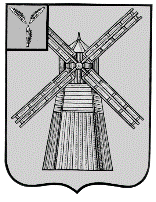 СОБРАНИЕ ДЕПУТАТОВПИТЕРСКОГО МУНИЦИПАЛЬНОГО РАЙОНАСАРАТОВСКОЙ ОБЛАСТИРЕШЕНИЕс.Питеркаот 20 апреля 2018 г.                     				    №21-2Об исполнении бюджета Питерского муниципального районаСаратовской области за I квартал 2018 года В соответствии со статьей 264.2 Бюджетного Кодекса Российской Федерации, Положения о бюджетном процессе в Питерском муниципальном районе, утвержденного решением Собрания депутатов от 20 ноября 2017 года №16-5, заслушав информацию начальника Финансового управления Авдошиной Н.Н., Собрание депутатов Питерского муниципального района РЕШИЛО:1. Принять к сведению отчет об исполнении бюджета Питерского муниципального района Саратовской области за I квартал 2018 года - по доходам в сумме 60 329,6 тыс. рублей, по расходам в сумме 59 991,5 тыс. рублей, по источникам в сумме -338,1 тыс. рублей согласно приложению.	2.Опубликовать настоящее решение на официальном сайте Питерского муниципального района в сети Интернет: www.piterka.sarmo.ru. 3. Контроль за исполнением настоящего решения возложить на комиссию Собрания депутатов Питерского муниципального района по экономическим, бюджетно-финансовым вопросам, налогам, собственности и предпринимательству.Приложение к решению Собрания депутатов Питерского муниципального района от 20 апреля 2018 года №21-2 ОТЧЕТОБ ИСПОЛНЕНИИ РАЙОННОГО БЮДЖЕТА ЗА I КВАРТАЛ 2018 ГОДА(рублей)РАСХОДЫИСТОЧНИКИПредседатель Собрания депутатов Питерского муниципального районаИ.о.Главы Питерского муниципального района      В.Н.ДерябинО.Е.ЧиженьковНаименование показателяКод строкиКод дохода по бюджетной классификацииУтвержденные бюджетные назначенияИсполненоНеисполненные назначенияНаименование показателяКод строкиКод дохода по бюджетной классификацииУтвержденные бюджетные назначенияИсполненоНеисполненные назначенияНаименование показателяКод строкиКод дохода по бюджетной классификацииУтвержденные бюджетные назначенияИсполненоНеисполненные назначения123456ДОХОДЫДОХОДЫДОХОДЫДОХОДЫДОХОДЫДОХОДЫДоходы бюджета - всего010x276 363 113,2660 329 646,92216 038 466,34в том числе:  НАЛОГОВЫЕ И НЕНАЛОГОВЫЕ ДОХОДЫ010007 1 00 00000 00 0000 000-3 000,00-  ШТРАФЫ, САНКЦИИ, ВОЗМЕЩЕНИЕ УЩЕРБА010007 1 16 00000 00 0000 000-3 000,00-  Денежные взыскания (штрафы) за нарушение законодательства Российской Федерации о контрактной системе в сфере закупок товаров, работ, услуг для обеспечения государственных и муниципальных нужд010007 1 16 33000 00 0000 140-3 000,00-  Денежные взыскания (штрафы) за нарушение законодательства Российской Федерации о контрактной системе в сфере закупок товаров, работ, услуг для обеспечения государственных и муниципальных нужд для нужд муниципальных районов010007 1 16 33050 05 0000 140-3 000,00-  НАЛОГОВЫЕ И НЕНАЛОГОВЫЕ ДОХОДЫ010008 1 00 00000 00 0000 00028 400,00-28 400,00  ШТРАФЫ, САНКЦИИ, ВОЗМЕЩЕНИЕ УЩЕРБА010008 1 16 00000 00 0000 00028 400,00-28 400,00  Прочие поступления от денежных взысканий (штрафов) и иных сумм в возмещение ущерба010008 1 16 90000 00 0000 14028 400,00-28 400,00  Прочие поступления от денежных взысканий (штрафов) и иных сумм в возмещение ущерба, зачисляемые в бюджеты муниципальных районов010008 1 16 90050 05 0000 14028 400,00-28 400,00  НАЛОГОВЫЕ И НЕНАЛОГОВЫЕ ДОХОДЫ010010 1 00 00000 00 0000 00050 000,0016 900,0033 100,00  ШТРАФЫ, САНКЦИИ, ВОЗМЕЩЕНИЕ УЩЕРБА010010 1 16 00000 00 0000 00050 000,0016 900,0033 100,00  Прочие поступления от денежных взысканий (штрафов) и иных сумм в возмещение ущерба010010 1 16 90000 00 0000 14050 000,0016 900,0033 100,00  Прочие поступления от денежных взысканий (штрафов) и иных сумм в возмещение ущерба, зачисляемые в бюджеты муниципальных районов010010 1 16 90050 05 0000 14050 000,0016 900,0033 100,00  НАЛОГОВЫЕ И НЕНАЛОГОВЫЕ ДОХОДЫ010016 1 00 00000 00 0000 00010 000,00-10 000,00  ШТРАФЫ, САНКЦИИ, ВОЗМЕЩЕНИЕ УЩЕРБА010016 1 16 00000 00 0000 00010 000,00-10 000,00  Денежные взыскания (штрафы) за нарушение законодательства Российской Федерации о недрах, об особо охраняемых природных территориях, об охране и использовании животного мира, об экологической экспертизе, в области охраны окружающей среды, о рыболовстве и сохранении водных биологических ресурсов, земельного законодательства, лесного законодательства, водного законодательства010016 1 16 25000 00 0000 14010 000,00-10 000,00  Денежные взыскания (штрафы) за нарушение законодательства в области охраны окружающей среды010016 1 16 25050 01 0000 14010 000,00-10 000,00  НАЛОГОВЫЕ И НЕНАЛОГОВЫЕ ДОХОДЫ010048 1 00 00000 00 0000 00050 700,002 847,0547 852,96  ПЛАТЕЖИ ПРИ ПОЛЬЗОВАНИИ ПРИРОДНЫМИ РЕСУРСАМИ010048 1 12 00000 00 0000 00040 700,002 847,0537 852,96  Плата за негативное воздействие на окружающую среду010048 1 12 01000 01 0000 12040 700,002 847,0537 852,96  Плата за выбросы загрязняющих веществ в атмосферный воздух стационарными объектами <7>010048 1 12 01010 01 0000 12035 700,00862,8434 837,16  Плата за выбросы загрязняющих веществ в атмосферный воздух стационарными объектами (федеральные государственные органы, Банк России, органы управления государственными внебюджетными фондами Российской Федерации)010048 1 12 01010 01 6000 12035 700,00862,8434 837,16  Плата за размещение отходов производства и потребления010048 1 12 01040 01 0000 120-0,01-  Плата за размещение отходов производства и потребления (федеральные государственные органы, Банк России, органы управления государственными внебюджетными фондами Российской Федерации)010048 1 12 01040 01 6000 120-0,01-  Плата за размещение отходов производства010048 1 12 01041 01 0000 1205 000,001 984,203 015,80  Плата за размещение отходов производства и потребления010048 1 12 01041 01 6000 1205 000,001 984,203 015,80ШТРАФЫ, САНКЦИИ, ВОЗМЕЩЕНИЕ УЩЕРБА010048 1 16 00000 00 0000 00010 000,00-10 000,00  Денежные взыскания (штрафы) за нарушение законодательства Российской Федерации о недрах, об особо охраняемых природных территориях, об охране и использовании животного мира, об экологической экспертизе, в области охраны окружающей среды, о рыболовстве и сохранении водных биологических ресурсов, земельного законодательства, лесного законодательства, водного законодательства010048 1 16 25000 00 0000 14010 000,00-10 000,00  Денежные взыскания (штрафы) за нарушение законодательства в области охраны окружающей среды010048 1 16 25050 01 0000 14010 000,00-10 000,00  НАЛОГОВЫЕ И НЕНАЛОГОВЫЕ ДОХОДЫ010061 1 00 00000 00 0000 0002 482 730,81487 553,352 001 852,16  ДОХОДЫ ОТ ИСПОЛЬЗОВАНИЯ ИМУЩЕСТВА, НАХОДЯЩЕГОСЯ В ГОСУДАРСТВЕННОЙ И МУНИЦИПАЛЬНОЙ СОБСТВЕННОСТИ010061 1 11 00000 00 0000 000406 000,00139 310,10273 364,60  Доходы, получаемые в виде арендной либо иной платы за передачу в возмездное пользование государственного и муниципального имущества (за исключением имущества бюджетных и автономных учреждений, а также имущества государственных и муниципальных унитарных предприятий, в том числе казенных)010061 1 11 05000 00 0000 120406 000,00139 310,10273 364,60  Доходы, получаемые в виде арендной платы за земельные участки, государственная собственность на которые не разграничена, а также средства от продажи права на заключение договоров аренды указанных земельных участков010061 1 11 05010 00 0000 120242 000,00100 678,56147 996,14  Доходы, получаемые в виде арендной платы за земельные участки, государственная собственность на которые не разграничена и которые расположены в границах сельских поселений и межселенных территорий муниципальных районов, а также средства от продажи права на заключение договоров аренды указанных земельных участков010061 1 11 05013 05 0000 120242 000,0094 003,86147 996,14  Доходы, получаемые в виде арендной платы за земельные участки, государственная собственность на которые не разграничена и которые расположены в границах сельских поселений, а также средства от продажи права на заключение договоров аренды указанных земельных участков010061 1 11 05013 10 0000 120-6 674,70-  Доходы от сдачи в аренду имущества, находящегося в оперативном управлении органов государственной власти, органов местного самоуправления, государственных внебюджетных фондов и созданных ими учреждений (за исключением имущества бюджетных и автономных учреждений)010061 1 11 05030 00 0000 120164 000,0038 631,54125 368,46  Доходы от сдачи в аренду имущества, находящегося в оперативном управлении органов управления муниципальных районов и созданных ими учреждений (за исключением имущества муниципальных бюджетных и автономных учреждений)010061 1 11 05035 05 0000 120164 000,0038 631,54125 368,46  ДОХОДЫ ОТ ПРОДАЖИ МАТЕРИАЛЬНЫХ И НЕМАТЕРИАЛЬНЫХ АКТИВОВ010061 1 14 00000 00 0000 0002 046 730,81332 657,811 714 073,00  Доходы от реализации имущества, находящегося в государственной и муниципальной собственности (за исключением движимого имущества бюджетных и автономных учреждений, а также имущества государственных и муниципальных унитарных предприятий, в том числе казенных)010061 1 14 02000 00 0000 000350 000,00263 053,0086 947,00  Доходы от реализации имущества, находящегося в собственности муниципальных районов (за исключением движимого имущества муниципальных бюджетных и автономных учреждений, а также имущества муниципальных унитарных предприятий, в том числе казенных), в части реализации основных средств по указанному имуществу010061 1 14 02050 05 0000 410350 000,00263 053,0086 947,00  Доходы от реализации иного имущества, находящегося в собственности муниципальных районов (за исключением имущества муниципальных бюджетных и автономных учреждений, а также имущества муниципальных унитарных предприятий, в том числе казенных), в части реализации основных средств по указанному имуществу010061 1 14 02053 05 0000 410350 000,00263 053,0086 947,00  Доходы от продажи земельных участков, находящихся в государственной и муниципальной собственности010061 1 14 06000 00 0000 4301 696 730,8169 604,811 627 126,00  Доходы от продажи земельных участков, государственная собственность на которые не разграничена010061 1 14 06010 00 0000 4301 696 730,8169 604,811 627 126,00  Доходы от продажи земельных участков, государственная собственность на которые не разграничена и которые расположены в границах сельских поселений и межселенных территорий муниципальных районов010061 1 14 06013 05 0000 4301 696 730,8169 604,811 627 126,00  ШТРАФЫ, САНКЦИИ, ВОЗМЕЩЕНИЕ УЩЕРБА010061 1 16 00000 00 0000 00030 000,0015 585,4414 414,56  Прочие поступления от денежных взысканий (штрафов) и иных сумм в возмещение ущерба010061 1 16 90000 00 0000 14030 000,0015 585,4414 414,56  Прочие поступления от денежных взысканий (штрафов) и иных сумм в возмещение ущерба, зачисляемые в бюджеты муниципальных районов010061 1 16 90050 05 0000 14030 000,0015 585,4414 414,56  БЕЗВОЗМЕЗДНЫЕ ПОСТУПЛЕНИЯ010062 2 00 00000 00 0000 000245 757 782,4552 201 991,17193 555 791,28  БЕЗВОЗМЕЗДНЫЕ ПОСТУПЛЕНИЯ ОТ ДРУГИХ БЮДЖЕТОВ БЮДЖЕТНОЙ СИСТЕМЫ РОССИЙСКОЙ ФЕДЕРАЦИИ010062 2 02 00000 00 0000 000245 757 782,4552 201 991,17193 555 791,28  Дотации бюджетам бюджетной системы Российской Федерации010062 2 02 10000 00 0000 15171 097 700,0017 775 000,0053 322 700,00  Дотации на выравнивание бюджетной обеспеченности010062 2 02 15001 00 0000 15159 588 500,0014 898 000,0044 690 500,00  Дотации бюджетам муниципальных районов на выравнивание бюджетной обеспеченности010062 2 02 15001 05 0000 15159 588 500,0014 898 000,0044 690 500,00  Дотации бюджетам муниципальных районов на выравнивание бюджетной обеспеченности муниципальных районов (городских округов) области010062 2 02 15001 05 0002 15159 588 500,0014 898 000,0044 690 500,00  Дотации бюджетам на поддержку мер по обеспечению сбалансированности бюджетов010062 2 02 15002 00 0000 15111 509 200,002 877 000,008 632 200,00  Дотации бюджетам муниципальных районов на поддержку мер по обеспечению сбалансированности бюджетов010062 2 02 15002 05 0000 15111 509 200,002 877 000,008 632 200,00  Субсидии бюджетам бюджетной системы Российской Федерации (межбюджетные субсидии)010062 2 02 20000 00 0000 15125 951 882,453 199 135,6022 752 746,85  Субсидии бюджетам на реализацию федеральных целевых программ010062 2 02 20051 00 0000 151103 917,45-103 917,45  Субсидии бюджетам муниципальных районов на реализацию федеральных целевых программ010062 2 02 20051 05 0000 151103 917,45-103 917,45  Субсидии бюджетам на создание в общеобразовательных организациях, расположенных в сельской местности, условий для занятий физической культурой и спортом010062 2 02 25097 00 0000 1511 000 000,00-1 000 000,00  Субсидии бюджетам муниципальных районов на создание в общеобразовательных организациях, расположенных в сельской местности, условий для занятий физической культурой и спортом010062 2 02 25097 05 0000 1511 000 000,00-1 000 000,00  Субсидии бюджетам на реализацию мероприятий по обеспечению жильем молодых семей010062 2 02 25497 00 0000 151270 665,00-270 665,00  Субсидии бюджетам муниципальных районов на реализацию мероприятий по обеспечению жильем молодых семей010062 2 02 25497 05 0000 151270 665,00-270 665,00  Прочие субсидии010062 2 02 29999 00 0000 15124 577 300,003 199 135,6021 378 164,40  Прочие субсидии бюджетам муниципальных районов010062 2 02 29999 05 0000 15124 577 300,003 199 135,6021 378 164,40  Субсидии бюджетам муниципальных районов области на капитальный ремонт, ремонт и содержание автомобильных дорог общего пользования местного значения за счет средств областного дорожного фонда010062 2 02 29999 05 0063 1513 018 600,00-3 018 600,00  Субсидии бюджетам муниципальных районов области на выравнивание возможностей местных бюджетов по обеспечению повышения оплаты труда отдельным категориям работников бюджетной сферы010062 2 02 29999 05 0069 15116 246 000,002 692 104,2313 553 895,77  Субсидии бюджетам муниципальных районов области на обеспечение повышения оплаты труда некоторых категорий работников муниципальных учреждений010062 2 02 29999 05 0075 1515 312 700,00507 031,374 805 668,63  Субвенции бюджетам бюджетной системы Российской Федерации010062 2 02 30000 00 0000 151142 526 000,0030 257 855,57112 268 144,43  Субвенции местным бюджетам на выполнение передаваемых полномочий субъектов Российской Федерации010062 2 02 30024 00 0000 151142 508 600,0030 257 855,57112 250 744,43  Субвенции бюджетам муниципальных районов на выполнение передаваемых полномочий субъектов Российской Федерации010062 2 02 30024 05 0000 151142 508 600,0030 257 855,57112 250 744,43  Cубвенции бюджетам муниципальных районов области на финансовое обеспечение образовательной деятельности муниципальных общеобразовательных учреждений010062 2 02 30024 05 0001 15198 635 200,0021 604 915,8677 030 284,14  Субвенции бюджетам муниципальных районов области на осуществление органами местного самоуправления государственных полномочий по созданию и организации деятельности комиссий по делам несовершеннолетних и защите их прав010062 2 02 30024 05 0003 151210 700,0036 089,54174 610,46  Субвенции бюджетам муниципальных районов области на исполнение государственных полномочий по расчету и предоставлению дотаций поселениям010062 2 02 30024 05 0007 151747 700,00186 000,00561 700,00  Cубвенции бюджетам муниципальных районов области на осуществление органами местного самоуправления государственных полномочий по образованию и обеспечению деятельности административных комиссий, определению перечня должностных лиц, уполномоченных составлять протоколы об административных правонарушениях010062 2 02 30024 05 0008 151202 100,0037 640,66164 459,34  Cубвенции бюджетам муниципальных районов на осуществление органами местного самоуправления отдельных государственных полномочий по осуществлению деятельности по опеке и попечительству в отношении несовершеннолетних граждан в части расходов на оплату труда, уплату страховых взносов по обязательному социальному страхованию в государственные внебюджетные фонды Российской Федерации, обеспечение деятельности штатных работников010062 2 02 30024 05 0009 151191 800,0021 272,56170 527,44  Cубвенции бюджетам муниципальных районов области на осуществление органами местного самоуправления государственных полномочий по организации предоставления гражданам субсидий на оплату жилого помещения и коммунальных услуг010062 2 02 30024 05 0010 151203 900,0035 249,80168 650,20  Cубвенции бюджетам муниципальных районов области на осуществление органами местного самоуправления отдельных государственных полномочий по осуществлению деятельности по опеке и попечительству в отношении совершеннолетних граждан010062 2 02 30024 05 0011 151213 900,0034 912,86178 987,14  Cубвенции бюджетам муниципальных районов области на осуществление органами местного самоуправления государственных полномочий по организации предоставления компенсации родительской платы за присмотр и уход за детьми в образовательных организациях, реализующих основную общеобразовательную программу дошкольного образования010062 2 02 30024 05 0012 15195 700,0014 744,7780 955,23  Cубвенции бюджетам муниципальных районов области на компенсацию родительской платы за присмотр и уход за детьми в образовательных организациях, реализующих основную общеобразовательную программу дошкольного образования010062 2 02 30024 05 0014 1511 014 300,00149 525,00864 775,00  Cубвенции бюджетам муниципальных районов области на осуществление органами местного самоуправления отдельных государственных полномочий по государственному управлению охраной труда010062 2 02 30024 05 0015 151201 800,0038 424,80163 375,20  Cубвенции бюджетам муниципальных районов области на осуществление органами местного самоуправления государственных полномочий по предоставлению гражданам субсидий на оплату жилого помещения и коммунальных услуг010062 2 02 30024 05 0016 1511 902 600,00749 979,221 152 620,78  Cубвенции бюджетам муниципальных районов области на предоставление питания отдельным категориям обучающихся в муниципальных образовательных организациях, реализующих образовательные программы начального общего, основного общего и среднего общего образования010062 2 02 30024 05 0027 1512 678 900,00517 173,852 161 726,15  Cубвенции бюджетам муниципальных районов области на частичное финансирование расходов на присмотр и уход за детьми дошкольного возраста в муниципальных образовательных организациях, реализующих основную общеобразовательную программу дошкольного образования010062 2 02 30024 05 0028 151509 300,00112 414,10396 885,90  Cубвенции бюджетам муниципальных районов области на осуществление органами местного самоуправления государственных полномочий по организации предоставления питания отдельным категориям обучающихся в муниципальных образовательных организациях, реализующих образовательные программы начального общего, основного общего и среднего общего образования, и частичному финансированию расходов на присмотр и уход за детьми дошкольного возраста в муниципальных образовательных организациях, реализующих основную общеобразовательную программу дошкольного образования010062 2 02 30024 05 0029 15195 900,0014 398,6081 501,40  Cубвенции бюджетам муниципальных районов области на финансовое обеспечение образовательной деятельности муниципальных дошкольных образовательных организаций010062 2 02 30024 05 0037 15135 559 500,006 705 113,9528 854 386,05  Субвенции бюджетам муниципальных районов области на осуществление органами местного самоуправления отдельных государственных полномочий на организацию проведения мероприятий по отлову и содержанию безнадзорных животных010062 2 02 30024 05 0039 151700,00-700,00  Субвенции бюджетам муниципальных районов области на проведение мероприятий по отлову и содержанию безнадзорных животных010062 2 02 30024 05 0040 15144 600,00-44 600,00  Субвенции бюджетам на осуществление полномочий по составлению (изменению) списков кандидатов в присяжные заседатели федеральных судов общей юрисдикции в Российской Федерации010062 2 02 35120 00 0000 15117 400,00-17 400,00  Субвенции бюджетам муниципальных районов на осуществление полномочий по составлению (изменению) списков кандидатов в присяжные заседатели федеральных судов общей юрисдикции в Российской Федерации010062 2 02 35120 05 0000 15117 400,00-17 400,00  Иные межбюджетные трансферты010062 2 02 40000 00 0000 1516 182 200,00970 000,005 212 200,00  Межбюджетные трансферты, передаваемые бюджетам муниципальных образований на осуществление части полномочий по решению вопросов местного значения в соответствии с заключенными соглашениями010062 2 02 40014 00 0000 1512 705 300,00970 000,001 735 300,00  Межбюджетные трансферты, передаваемые бюджетам муниципальных районов из бюджетов поселений на осуществление части полномочий по решению вопросов местного значения в соответствии с заключенными соглашениями010062 2 02 40014 05 0000 1512 705 300,00970 000,001 735 300,00  Прочие межбюджетные трансферты, передаваемые бюджетам010062 2 02 49999 00 0000 1513 476 900,00-3 476 900,00  Прочие межбюджетные трансферты, передаваемые бюджетам муниципальных районов010062 2 02 49999 05 0000 1513 476 900,00-3 476 900,00  Межбюджетные трансферты, передаваемые бюджетам муниципальных районов области в целях обеспечения надлежащего осуществления полномочий по решению вопросов местного значения010062 2 02 49999 05 0013 151250 000,00-250 000,00  Межбюджетные трансферты, передаваемые бюджетам муниципальных районов области на осуществление полномочий органов местного самоуправления в области энергосбережения и повышения энергетической эффективности010062 2 02 49999 05 0014 1512 906 000,00-2 906 000,00  Межбюджетные трансферты, передаваемые бюджетам муниципальных районов области на размещение социально значимой информации в печатных средствах массовой информации, учрежденных органами местного самоуправления010062 2 02 49999 05 0015 151320 900,00-320 900,00  НАЛОГОВЫЕ И НЕНАЛОГОВЫЕ ДОХОДЫ010076 1 00 00000 00 0000 0003 900,00-3 900,00  ШТРАФЫ, САНКЦИИ, ВОЗМЕЩЕНИЕ УЩЕРБА010076 1 16 00000 00 0000 0003 900,00-3 900,00  Прочие поступления от денежных взысканий (штрафов) и иных сумм в возмещение ущерба010076 1 16 90000 00 0000 1403 900,00-3 900,00  Прочие поступления от денежных взысканий (штрафов) и иных сумм в возмещение ущерба, зачисляемые в бюджеты муниципальных районов010076 1 16 90050 05 0000 1403 900,00-3 900,00  НАЛОГОВЫЕ И НЕНАЛОГОВЫЕ ДОХОДЫ010100 1 00 00000 00 0000 0008 634 084,002 014 681,156 619 402,85  НАЛОГИ НА ТОВАРЫ (РАБОТЫ, УСЛУГИ), РЕАЛИЗУЕМЫЕ НА ТЕРРИТОРИИ РОССИЙСКОЙ ФЕДЕРАЦИИ010100 1 03 00000 00 0000 0008 634 084,002 014 681,156 619 402,85  Акцизы по подакцизным товарам (продукции), производимым на территории Российской Федерации010100 1 03 02000 01 0000 1108 634 084,002 014 681,156 619 402,85  Доходы от уплаты акцизов на дизельное топливо, подлежащие распределению между бюджетами субъектов Российской Федерации и местными бюджетами с учетом установленных дифференцированных нормативов отчислений в местные бюджеты010100 1 03 02230 01 0000 1103 220 627,97830 015,872 390 612,10  Доходы от уплаты акцизов на моторные масла для дизельных и (или) карбюраторных (инжекторных) двигателей, подлежащие распределению между бюджетами субъектов Российской Федерации и местными бюджетами с учетом установленных дифференцированных нормативов отчислений в местные бюджеты010100 1 03 02240 01 0000 11024 717,225 595,2219 122,00  Доходы от уплаты акцизов на автомобильный бензин, подлежащие распределению между бюджетами субъектов Российской Федерации и местными бюджетами с учетом установленных дифференцированных нормативов отчислений в местные бюджеты010100 1 03 02250 01 0000 1105 886 783,401 352 023,594 534 759,81  Доходы от уплаты акцизов на прямогонный бензин, подлежащие распределению между бюджетами субъектов Российской Федерации и местными бюджетами с учетом установленных дифференцированных нормативов отчислений в местные бюджеты010100 1 03 02260 01 0000 110-498 044,59-172 953,53-325 091,06  НАЛОГОВЫЕ И НЕНАЛОГОВЫЕ ДОХОДЫ010106 1 00 00000 00 0000 000500,00500,00-  ШТРАФЫ, САНКЦИИ, ВОЗМЕЩЕНИЕ УЩЕРБА010106 1 16 00000 00 0000 000500,00500,00-  Прочие поступления от денежных взысканий (штрафов) и иных сумм в возмещение ущерба010106 1 16 90000 00 0000 140500,00500,00-  Прочие поступления от денежных взысканий (штрафов) и иных сумм в возмещение ущерба, зачисляемые в бюджеты муниципальных районов010106 1 16 90050 05 0000 140500,00500,00-  Прочие поступления от денежных взысканий (штрафов) и иных сумм в возмещение ущерба, зачисляемые в бюджеты муниципальных районов (федеральные государственные органы, Банк России, органы управления государственными внебюджетными фондами Российской Федерации)010106 1 16 90050 05 6000 140-500,00-  НАЛОГОВЫЕ И НЕНАЛОГОВЫЕ ДОХОДЫ010141 1 00 00000 00 0000 000171 800,0032 000,00139 800,00  ШТРАФЫ, САНКЦИИ, ВОЗМЕЩЕНИЕ УЩЕРБА010141 1 16 00000 00 0000 000171 800,0032 000,00139 800,00  Денежные взыскания (штрафы) за нарушение законодательства в области обеспечения санитарно-эпидемиологического благополучия человека и законодательства в сфере защиты прав потребителей010141 1 16 28000 01 0000 140132 500,0015 500,00117 000,00  Денежные взыскания (штрафы) за нарушение законодательства в области обеспечения санитарно-эпидемиологического благополучия человека и законодательства в сфере защиты прав потребителей (федеральные казенные учреждения)010141 1 16 28000 01 6000 140-15 500,00-  Прочие поступления от денежных взысканий (штрафов) и иных сумм в возмещение ущерба010141 1 16 90000 00 0000 14039 300,0016 500,0022 800,00  Прочие поступления от денежных взысканий (штрафов) и иных сумм в возмещение ущерба, зачисляемые в бюджеты муниципальных районов010141 1 16 90050 05 0000 14039 300,0016 500,0022 800,00  Прочие поступления от денежных взысканий (штрафов) и иных сумм в возмещение ущерба, зачисляемые в бюджеты муниципальных районов (федеральные государственные органы, Банк России, органы управления государственными внебюджетными фондами Российской Федерации)010141 1 16 90050 05 6000 140-16 500,00-  НАЛОГОВЫЕ И НЕНАЛОГОВЫЕ ДОХОДЫ010161 1 00 00000 00 0000 0009 500,00-9 500,00  ШТРАФЫ, САНКЦИИ, ВОЗМЕЩЕНИЕ УЩЕРБА010161 1 16 00000 00 0000 0009 500,00-9 500,00  Денежные взыскания (штрафы) за нарушение законодательства Российской Федерации о контрактной системе в сфере закупок товаров, работ, услуг для обеспечения государственных и муниципальных нужд010161 1 16 33000 00 0000 1409 500,00-9 500,00  Денежные взыскания (штрафы) за нарушение законодательства Российской Федерации о контрактной системе в сфере закупок товаров, работ, услуг для обеспечения государственных и муниципальных нужд для нужд муниципальных районов010161 1 16 33050 05 0000 1409 500,00-9 500,00  НАЛОГОВЫЕ И НЕНАЛОГОВЫЕ ДОХОДЫ010182 1 00 00000 00 0000 00018 802 716,005 497 777,8613 304 938,82  НАЛОГИ НА ПРИБЫЛЬ, ДОХОДЫ010182 1 01 00000 00 0000 00013 841 616,003 035 091,2310 806 524,77  Налог на доходы физических лиц010182 1 01 02000 01 0000 11013 841 616,003 035 091,2310 806 524,77  Налог на доходы физических лиц с доходов, источником которых является налоговый агент, за исключением доходов, в отношении которых исчисление и уплата налога осуществляются в соответствии со статьями 227, 227.1 и 228 Налогового кодекса Российской Федерации010182 1 01 02010 01 0000 11012 935 117,003 012 476,899 922 640,11  Налог на доходы физических лиц с доходов, источником которых является налоговый агент, за исключением доходов, в отношении которых исчисление и уплата налога осуществляются в соответствии со статьями 227, 227.1 и 228 Налогового кодекса Российской Федерации (сумма платежа (перерасчеты, недоимка и задолженность по соответствующему платежу, в том числе по отмененному)010182 1 01 02010 01 1000 110-2 992 256,66-  Налог на доходы физических лиц с доходов, источником которых является налоговый агент, за исключением доходов, в отношении которых исчисление и уплата налога осуществляются в соответствии со статьями 227, 227.1 и 228 Налогового кодекса Российской Федерации (пени по соответствующему платежу)010182 1 01 02010 01 2100 110-5 823,40-  Налог на доходы физических лиц с доходов, источником которых является налоговый агент, за исключением доходов, в отношении которых исчисление и уплата налога осуществляются в соответствии со статьями 227, 227.1 и 228 Налогового кодекса Российской Федерации (суммы денежных взысканий (штрафов) по соответствующему платежу согласно законодательству Российской Федерации)010182 1 01 02010 01 3000 110-14 396,83-  Налог на доходы физических лиц с доходов, полученных от осуществления деятельности физическими лицами, зарегистрированными в качестве индивидуальных предпринимателей, нотариусов, занимающихся частной практикой, адвокатов, учредивших адвокатские кабинеты, и других лиц, занимающихся частной практикой в соответствии со статьей 227 Налогового кодекса Российской Федерации010182 1 01 02020 01 0000 110588 747,0022 666,42566 080,58  Налог на доходы физических лиц с доходов, полученных от осуществления деятельности физическими лицами, зарегистрированными в качестве индивидуальных предпринимателей, нотариусов, занимающихся частной практикой, адвокатов, учредивших адвокатские кабинеты, и других лиц, занимающихся частной практикой в соответствии со статьей 227 Налогового кодекса Российской Федерации (сумма платежа (перерасчеты, недоимка и задолженность по соответствующему платежу, в том числе по отмененному)010182 1 01 02020 01 1000 110-6 790,80-  Налог на доходы физических лиц с доходов, полученных от осуществления деятельности физическими лицами, зарегистрированными в качестве индивидуальных предпринимателей, нотариусов, занимающихся частной практикой, адвокатов, учредивших адвокатские кабинеты, и других лиц, занимающихся частной практикой в соответствии со статьей 227 Налогового кодекса Российской Федерации (пени по соответствующему платежу)010182 1 01 02020 01 2100 110-3 243,65-  Налог на доходы физических лиц с доходов, полученных от осуществления деятельности физическими лицами, зарегистрированными в качестве индивидуальных предпринимателей, нотариусов, занимающихся частной практикой, адвокатов, учредивших адвокатские кабинеты, и других лиц, занимающихся частной практикой в соответствии со статьей 227 Налогового кодекса Российской Федерации (суммы денежных взысканий (штрафов) по соответствующему платежу согласно законодательству Российской Федерации)010182 1 01 02020 01 3000 110-12 631,97-  Налог на доходы физических лиц с доходов, полученных физическими лицами в соответствии со статьей 228 Налогового кодекса Российской Федерации010182 1 01 02030 01 0000 11037 396,00-52,0837 448,08  Налог на доходы физических лиц с доходов, полученных физическими лицами в соответствии со статьей 228 Налогового кодекса Российской Федерации (сумма платежа (перерасчеты, недоимка и задолженность по соответствующему платежу, в том числе по отмененному)010182 1 01 02030 01 1000 110--292,08-  Налог на доходы физических лиц с доходов, полученных физическими лицами в соответствии со статьей 228 Налогового кодекса Российской Федерации (суммы денежных взысканий (штрафов) по соответствующему платежу согласно законодательству Российской Федерации)010182 1 01 02030 01 3000 110-240,00-  Налог на доходы физических лиц в виде фиксированных авансовых платежей с доходов, полученных физическими лицами, являющимися иностранными гражданами, осуществляющими трудовую деятельность по найму на основании патента в соответствии со статьей 227.1 Налогового кодекса Российской Федерации010182 1 01 02040 01 0000 110280 356,00-280 356,00  НАЛОГИ НА СОВОКУПНЫЙ ДОХОД010182 1 05 00000 00 0000 0004 318 100,002 300 722,582 017 378,10  Единый налог на вмененный доход для отдельных видов деятельности010182 1 05 02000 02 0000 1101 544 200,00316 232,291 227 968,39  Единый налог на вмененный доход для отдельных видов деятельности010182 1 05 02010 02 0000 1101 544 200,00316 231,611 227 968,39  Единый налог на вмененный доход для отдельных видов деятельности (сумма платежа (перерасчеты, недоимка и задолженность по соответствующему платежу, в том числе по отмененному)010182 1 05 02010 02 1000 110-305 589,82-  Единый налог на вмененный доход для отдельных видов деятельности (пени по соответствующему платежу)010182 1 05 02010 02 2100 110-3 619,33-  Единый налог на вмененный доход для отдельных видов деятельности (суммы денежных взысканий (штрафов) по соответствующему платежу согласно законодательству Российской Федерации)010182 1 05 02010 02 3000 110-7 022,46-  Единый налог на вмененный доход для отдельных видов деятельности (за налоговые периоды, истекшие до             1 января 2011 года)010182 1 05 02020 02 0000 110-0,68-  Единый налог на вмененный доход для отдельных видов деятельности (за налоговые периоды, истекшие до 1 января 2011 года) (пени по соответствующему платежу)010182 1 05 02020 02 2100 110-0,68-  Единый сельскохозяйственный налог010182 1 05 03000 01 0000 1102 773 900,001 984 490,29789 409,71  Единый сельскохозяйственный налог010182 1 05 03010 01 0000 1102 773 900,001 984 490,29789 409,71  Единый сельскохозяйственный налог (сумма платежа (перерасчеты, недоимка и задолженность по соответствующему платежу, в том числе по отмененному)010182 1 05 03010 01 1000 110-1 983 012,95-  Единый сельскохозяйственный налог (пени по соответствующему платежу)010182 1 05 03010 01 2100 110-977,34-  Единый сельскохозяйственный налог (суммы денежных взысканий (штрафов) по соответствующему платежу согласно законодательству Российской Федерации)010182 1 05 03010 01 3000 110-500,00-  ГОСУДАРСТВЕННАЯ ПОШЛИНА010182 1 08 00000 00 0000 000600 000,00156 664,04443 335,96  Государственная пошлина по делам, рассматриваемым в судах общей юрисдикции, мировыми судьями010182 1 08 03000 01 0000 110600 000,00156 664,04443 335,96  Государственная пошлина по делам, рассматриваемым в судах общей юрисдикции, мировыми судьями (за исключением Верховного Суда Российской Федерации)010182 1 08 03010 01 0000 110600 000,00156 664,04443 335,96  Государственная пошлина по делам, рассматриваемым в судах общей юрисдикции, мировыми судьями (за исключением Верховного Суда Российской Федерации) (сумма платежа (перерасчеты, недоимка и задолженность по соответствующему платежу, в том числе по отмененному)010182 1 08 03010 01 1000 110-156 664,04-  ШТРАФЫ, САНКЦИИ, ВОЗМЕЩЕНИЕ УЩЕРБА010182 1 16 00000 00 0000 00043 000,005 300,0137 699,99  Денежные взыскания (штрафы) за нарушение законодательства о налогах и сборах010182 1 16 03000 00 0000 14035 000,005 300,0129 699,99  Денежные взыскания (штрафы) за нарушение законодательства о налогах и сборах, предусмотренные статьями 116, 1191, 1192, пунктами 1 и 2 статьи 120, статьями 125, 126, 1261, 128, 129, 1291, 1294, 132, 133, 134, 135, 1351, 1352 Налогового кодекса Российской Федерации010182 1 16 03010 01 0000 14030 000,005 000,0124 999,99  Денежные взыскания (штрафы) за нарушение законодательства о налогах и сборах, предусмотренные статьями 116, 1191, 1192, пунктами 1 и 2 статьи 120, статьями 125, 126, 1261, 128, 129, 1291, 1294, 132, 133, 134, 135, 1351, 1352 Налогового кодекса Российской Федерации010182 1 16 03010 01 6000 140-5 000,01-  Денежные взыскания (штрафы) за административные правонарушения в области налогов и сборов, предусмотренные Кодексом Российской Федерации об административных правонарушениях010182 1 16 03030 01 0000 1405 000,00300,004 700,00  Денежные взыскания (штрафы) за административные правонарушения в области налогов и сборов, предусмотренные Кодексом Российской Федерации об административных правонарушениях (федеральные государственные органы, Банк России, органы управления государственными внебюджетными фондами Российской Федерации)010182 1 16 03030 01 6000 140-300,00-  Денежные взыскания (штрафы) за нарушение законодательства о применении контрольно-кассовой техники при осуществлении наличных денежных расчетов и (или) расчетов с использованием платежных карт010182 1 16 06000 01 0000 1407 000,00-7 000,00  Денежные взыскания (штрафы) за нарушение законодательства Российской Федерации об административных правонарушениях, предусмотренные статьей 20.25 Кодекса Российской Федерации об административных правонарушениях010182 1 16 43000 01 0000 1401 000,00-1 000,00  НАЛОГОВЫЕ И НЕНАЛОГОВЫЕ ДОХОДЫ010188 1 00 00000 00 0000 000361 000,0072 396,34291 623,08  ШТРАФЫ, САНКЦИИ, ВОЗМЕЩЕНИЕ УЩЕРБА010188 1 16 00000 00 0000 000361 000,0072 396,34291 623,08  Денежные взыскания (штрафы) за нарушение законодательства в области обеспечения санитарно-эпидемиологического благополучия человека и законодательства в сфере защиты прав потребителей010188 1 16 28000 01 0000 1401 000,00-1 000,00  Денежные взыскания (штрафы) за нарушение законодательства Российской Федерации об административных правонарушениях, предусмотренные статьей 20.25 Кодекса Российской Федерации об административных правонарушениях010188 1 16 43000 01 0000 140-3 019,42-  Денежные взыскания (штрафы) за нарушение законодательства Российской Федерации об административных правонарушениях, предусмотренные статьей 20.25 Кодекса Российской Федерации об административных правонарушениях (федеральные государственные органы, Банк России, органы управления государственными внебюджетными фондами Российской Федерации)010188 1 16 43000 01 6000 140-3 019,42-  Прочие поступления от денежных взысканий (штрафов) и иных сумм в возмещение ущерба010188 1 16 90000 00 0000 140360 000,0069 376,92290 623,08  Прочие поступления от денежных взысканий (штрафов) и иных сумм в возмещение ущерба, зачисляемые в бюджеты муниципальных районов010188 1 16 90050 05 0000 140360 000,0069 376,92290 623,08  Прочие поступления от денежных взысканий (штрафов) и иных сумм в возмещение ущерба, зачисляемые в бюджеты муниципальных районов (федеральные государственные органы, Банк России, органы управления государственными внебюджетными фондами Российской Федерации)010188 1 16 90050 05 6000 140-69 376,92-Наименование показателяКод строкиКод расхода по бюджетной классификацииУтвержденные бюджетные назначенияИсполненоНеисполненные назначенияНаименование показателяКод строкиКод расхода по бюджетной классификацииУтвержденные бюджетные назначенияИсполненоНеисполненные назначенияНаименование показателяКод строкиКод расхода по бюджетной классификацииУтвержденные бюджетные назначенияИсполненоНеисполненные назначения123456Расходы бюджета - всего200x273 663 113,2659 991 522,31213 671 590,95в том числе:  Выравнивание возможностей местных бюджетов по обеспечению повышения оплаты труда отдельным категориям бюджетной сферы200057 0703 64 0 01 S1800 000230 933,001 149,67229 783,33  Предоставление субсидий бюджетным, автономным учреждениям и иным некоммерческим организациям200057 0703 64 0 01 S1800 600230 933,001 149,67229 783,33  Субсидии бюджетным учреждениям200057 0703 64 0 01 S1800 610230 933,001 149,67229 783,33  Субсидии бюджетным учреждениям на иные цели200057 0703 64 0 01 S1800 612-1 149,67-  Субсидия на выравнивание возможностей местных бюджетов по обеспечению повышения оплаты труда отдельным категориям бюджетной сферы200057 0703 64 0 02 71800 000692 800,0098 358,28594 441,72  Предоставление субсидий бюджетным, автономным учреждениям и иным некоммерческим организациям200057 0703 64 0 02 71800 600692 800,0098 358,28594 441,72  Субсидии бюджетным учреждениям200057 0703 64 0 02 71800 610692 800,0098 358,28594 441,72  Субсидии бюджетным учреждениям на иные цели200057 0703 64 0 02 71800 612-98 358,28-  Расходы на выполнение муниципальных заданий бюджетными учреждениями200057 0703 83 3 01 03100 0001 986 449,17393 662,521 592 786,65  Предоставление субсидий бюджетным, автономным учреждениям и иным некоммерческим организациям200057 0703 83 3 01 03100 6001 986 449,17393 662,521 592 786,65  Субсидии бюджетным учреждениям200057 0703 83 3 01 03100 6101 986 449,17393 662,521 592 786,65  Субсидии бюджетным учреждениям на финансовое обеспечение государственного (муниципального) задания на оказание государственных (муниципальных) услуг (выполнение работ)200057 0703 83 3 01 03100 611-393 662,52-   Расходы на погашение просроченной кредиторской задолженности прошлых лет бюджетными учреждениями200057 0703 83 3 04 031Г0 00061 633,83-61 633,83  Предоставление субсидий бюджетным, автономным учреждениям и иным некоммерческим организациям200057 0703 83 3 04 031Г0 60061 633,83-61 633,83  Субсидии бюджетным учреждениям200057 0703 83 3 04 031Г0 61061 633,83-61 633,83  Обеспечение повышения оплаты труда некоторых категорий работников муниципальных учреждений200057 0703 83 3 05 72300 00065 291,005 965,0059 326,00  Предоставление субсидий бюджетным, автономным учреждениям и иным некоммерческим организациям200057 0703 83 3 05 72300 60065 291,005 965,0059 326,00  Субсидии бюджетным учреждениям200057 0703 83 3 05 72300 61065 291,005 965,0059 326,00  Субсидии бюджетным учреждениям на иные цели200057 0703 83 3 05 72300 612-5 965,00-  Обеспечение повышения оплаты труда некоторых категорий работников муниципальных учреждений за счет средств местного бюджета'200057 0703 83 3 06 S2300 0001 884,00354,941 529,06  Предоставление субсидий бюджетным, автономным учреждениям и иным некоммерческим организациям200057 0703 83 3 06 S2300 6001 884,00354,941 529,06  Субсидии бюджетным учреждениям200057 0703 83 3 06 S2300 6101 884,00354,941 529,06  Субсидии бюджетным учреждениям на иные цели200057 0703 83 3 06 S2300 612-354,94-  Выравнивание возможностей местных бюджетов по обеспечению повышения оплаты труда отдельным категориям бюджетной сферы200057 0801 64 0 01 S1800 0004 726 566,00441 918,714 284 647,29  Предоставление субсидий бюджетным, автономным учреждениям и иным некоммерческим организациям200057 0801 64 0 01 S1800 6004 726 566,00441 918,714 284 647,29  Субсидии бюджетным учреждениям200057 0801 64 0 01 S1800 6104 726 566,00441 918,714 284 647,29  Субсидии бюджетным учреждениям на иные цели200057 0801 64 0 01 S1800 612-441 918,71-  Субсидия на выравнивание возможностей местных бюджетов по обеспечению повышения оплаты труда отдельным категориям бюджетной сферы200057 0801 64 0 02 71800 00014 179 700,002 363 283,2611 816 416,74  Предоставление субсидий бюджетным, автономным учреждениям и иным некоммерческим организациям200057 0801 64 0 02 71800 60014 179 700,002 363 283,2611 816 416,74  Субсидии бюджетным учреждениям200057 0801 64 0 02 71800 61014 179 700,002 363 283,2611 816 416,74  Субсидии бюджетным учреждениям на иные цели200057 0801 64 0 02 71800 612-2 363 283,26-  Осуществление полномочий органов местного самоуправления в области энергосбережения и повышения энергетической эффективности200057 0801 68 0 03 78500 000985 000,00-985 000,00  Предоставление субсидий бюджетным, автономным учреждениям и иным некоммерческим организациям200057 0801 68 0 03 78500 600985 000,00-985 000,00  Субсидии бюджетным учреждениям200057 0801 68 0 03 78500 610985 000,00-985 000,00  Расходы на выполнение муниципальных заданий бюджетными учреждениями200057 0801 84 1 01 03100 0008 128 035,464 375 906,733 752 128,73  Предоставление субсидий бюджетным, автономным учреждениям и иным некоммерческим организациям200057 0801 84 1 01 03100 6008 128 035,464 375 906,733 752 128,73  Субсидии бюджетным учреждениям200057 0801 84 1 01 03100 6108 128 035,464 375 906,733 752 128,73  Субсидии бюджетным учреждениям на финансовое обеспечение государственного (муниципального) задания на оказание государственных (муниципальных) услуг (выполнение работ)200057 0801 84 1 01 03100 611-4 375 906,73-  Расходы на погашение просроченной кредиторской задолженности прошлых лет бюджетными учреждениями200057 0801 84 1 05 031Г0 0001 460 500,54-1 460 500,54  Предоставление субсидий бюджетным, автономным учреждениям и иным некоммерческим организациям200057 0801 84 1 05 031Г0 6001 460 500,54-1 460 500,54  Субсидии бюджетным учреждениям200057 0801 84 1 05 031Г0 6101 460 500,54-1 460 500,54  Расходы на выполнение муниципальных заданий бюджетными учреждениями200057 0801 84 2 01 03100 0003 073 302,02903 139,122 170 162,90  Предоставление субсидий бюджетным, автономным учреждениям и иным некоммерческим организациям200057 0801 84 2 01 03100 6003 073 302,02903 139,122 170 162,90  Субсидии бюджетным учреждениям200057 0801 84 2 01 03100 6103 073 302,02903 139,122 170 162,90  Субсидии бюджетным учреждениям на финансовое обеспечение государственного (муниципального) задания на оказание государственных (муниципальных) услуг (выполнение работ)200057 0801 84 2 01 03100 611-903 139,12-  Комплектование книжных фондов муниципальных общедоступных библиотек200057 0801 84 2 02 L5191 0008 534,45-8 534,45  Предоставление субсидий бюджетным, автономным учреждениям и иным некоммерческим организациям200057 0801 84 2 02 L5191 6008 534,45-8 534,45  Субсидии бюджетным учреждениям200057 0801 84 2 02 L5191 6108 534,45-8 534,45  Подключение общедоступных библиотек к информационно-телекоммуникационной сети "Интернет" и развитие системы библиотечного дела200057 0801 84 2 03 L5193 00095 383,00-95 383,00  Предоставление субсидий бюджетным, автономным учреждениям и иным некоммерческим организациям200057 0801 84 2 03 L5193 60095 383,00-95 383,00  Субсидии бюджетным учреждениям200057 0801 84 2 03 L5193 61095 383,00-95 383,00  Расходы на погашение просроченной кредиторской задолженности прошлых лет бюджетными учреждениями200057 0801 84 2 09 031Г0 00088 795,985 434,0083 361,98  Предоставление субсидий бюджетным, автономным учреждениям и иным некоммерческим организациям200057 0801 84 2 09 031Г0 60088 795,985 434,0083 361,98  Субсидии бюджетным учреждениям200057 0801 84 2 09 031Г0 61088 795,985 434,0083 361,98  Субсидии бюджетным учреждениям на иные цели200057 0801 84 2 09 031Г0 612-5 434,00-  Обеспечение повышения оплаты труда некоторых категорий работников муниципальных учреждений200057 0804 61 0 01 72300 0001 413 466,00159 526,471 253 939,53  Расходы на выплаты персоналу в целях обеспечения выполнения функций государственными (муниципальными) органами, казенными учреждениями, органами управления государственными внебюджетными фондами200057 0804 61 0 01 72300 1001 413 466,00159 526,471 253 939,53  Расходы на выплаты персоналу казенных учреждений200057 0804 61 0 01 72300 1101 413 466,00159 526,471 253 939,53  Фонд оплаты труда учреждений200057 0804 61 0 01 72300 111-122 524,16-  Взносы по обязательному социальному страхованию на выплаты по оплате труда работников и иные выплаты работникам учреждений200057 0804 61 0 01 72300 119-37 002,31-  Обеспечение повышения оплаты труда некоторых категорий работников муниципальных учреждений за счет средств местного бюджета200057 0804 61 0 02 S2300 00050 414,009 498,8440 915,16  Расходы на выплаты персоналу в целях обеспечения выполнения функций государственными (муниципальными) органами, казенными учреждениями, органами управления государственными внебюджетными фондами200057 0804 61 0 02 S2300 10050 414,009 498,8440 915,16  Расходы на выплаты персоналу казенных учреждений200057 0804 61 0 02 S2300 11050 414,009 498,8440 915,16  Фонд оплаты труда учреждений200057 0804 61 0 02 S2300 111-7 295,57-  Взносы по обязательному социальному страхованию на выплаты по оплате труда работников и иные выплаты работникам учреждений200057 0804 61 0 02 S2300 119-2 203,27-  Расходы на обеспечение деятельности местных муниципальных казенных учреждений200057 0804 79 0 00 03200 0006 543 426,861 277 558,985 265 867,88  Расходы на выплаты персоналу в целях обеспечения выполнения функций государственными (муниципальными) органами, казенными учреждениями, органами управления государственными внебюджетными фондами200057 0804 79 0 00 03200 1006 458 474,481 265 788,145 192 686,34  Расходы на выплаты персоналу казенных учреждений200057 0804 79 0 00 03200 1106 458 474,481 265 788,145 192 686,34  Фонд оплаты труда учреждений200057 0804 79 0 00 03200 111-1 117 935,15-  Взносы по обязательному социальному страхованию на выплаты по оплате труда работников и иные выплаты работникам учреждений200057 0804 79 0 00 03200 119-147 852,99-  Закупка товаров, работ и услуг для обеспечения государственных (муниципальных) нужд200057 0804 79 0 00 03200 20066 200,0011 663,6154 536,39  Иные закупки товаров, работ и услуг для обеспечения государственных (муниципальных) нужд200057 0804 79 0 00 03200 24066 200,0011 663,6154 536,39  Закупка товаров, работ, услуг в сфере информационно-коммуникационных технологий200057 0804 79 0 00 03200 242-9 407,91-  Прочая закупка товаров, работ и услуг200057 0804 79 0 00 03200 244-2 255,70-  Иные бюджетные ассигнования200057 0804 79 0 00 03200 80018 752,38107,2318 645,15  Уплата налогов, сборов и иных платежей200057 0804 79 0 00 03200 85018 752,38107,2318 645,15  Уплата иных платежей200057 0804 79 0 00 03200 853-107,23-  Расходы на погашение просроченной кредиторской задолженности200057 0804 79 0 00 032Г0 000129 759,14-129 759,14  Расходы на выплаты персоналу в целях обеспечения выполнения функций государственными (муниципальными) органами, казенными учреждениями, органами управления государственными внебюджетными фондами200057 0804 79 0 00 032Г0 100129 759,14-129 759,14  Расходы на выплаты персоналу казенных учреждений200057 0804 79 0 00 032Г0 110129 759,14-129 759,14  Расходы на обеспечение функций центрального аппарата200057 0804 81 3 00 02200 000404 237,1662 378,67341 858,49  Расходы на выплаты персоналу в целях обеспечения выполнения функций государственными (муниципальными) органами, казенными учреждениями, органами управления государственными внебюджетными фондами200057 0804 81 3 00 02200 100403 016,8962 254,86340 762,03  Расходы на выплаты персоналу государственных (муниципальных) органов200057 0804 81 3 00 02200 120403 016,8962 254,86340 762,03  Фонд оплаты труда государственных (муниципальных) органов200057 0804 81 3 00 02200 121-52 282,25-  Взносы по обязательному социальному страхованию на выплаты денежного содержания и иные выплаты работникам государственных (муниципальных) органов200057 0804 81 3 00 02200 129-9 972,61-  Иные бюджетные ассигнования200057 0804 81 3 00 02200 8001 220,27123,811 096,46  Уплата налогов, сборов и иных платежей200057 0804 81 3 00 02200 8501 220,27123,811 096,46  Уплата иных платежей200057 0804 81 3 00 02200 853-123,81-  Расходы на погашение просроченной кредиторской задолженности200057 0804 81 3 00 022Г0 0005 362,84-5 362,84  Расходы на выплаты персоналу в целях обеспечения выполнения функций государственными (муниципальными) органами, казенными учреждениями, органами управления государственными внебюджетными фондами200057 0804 81 3 00 022Г0 1005 362,84-5 362,84  Расходы на выплаты персоналу государственных (муниципальных) органов200057 0804 81 3 00 022Г0 1205 362,84-5 362,84  Глава муниципального образования200061 0102 81 3 00 01100 000682 341,00187 923,71494 417,29  Расходы на выплаты персоналу в целях обеспечения выполнения функций государственными (муниципальными) органами, казенными учреждениями, органами управления государственными внебюджетными фондами200061 0102 81 3 00 01100 100682 341,00187 923,71494 417,29  Расходы на выплаты персоналу государственных (муниципальных) органов200061 0102 81 3 00 01100 120682 341,00187 923,71494 417,29  Фонд оплаты труда государственных (муниципальных) органов200061 0102 81 3 00 01100 121-167 928,58-  Взносы по обязательному социальному страхованию на выплаты денежного содержания и иные выплаты работникам государственных (муниципальных) органов200061 0102 81 3 00 01100 129-19 995,13-  Расходы на погашение просроченной кредиторской задолженности200061 0102 81 3 00 011Г0 00063 959,00-63 959,00  Расходы на выплаты персоналу в целях обеспечения выполнения функций государственными (муниципальными) органами, казенными учреждениями, органами управления государственными внебюджетными фондами200061 0102 81 3 00 011Г0 10063 959,00-63 959,00  Расходы на выплаты персоналу государственных (муниципальных) органов200061 0102 81 3 00 011Г0 12063 959,00-63 959,00  Расходы на обеспечение деятельности органов местного самоуправления в части приобретения материальных запасов (канцтоваров, ГСМ, запчасти) и обслуживание оргтехники (заправка картриджей, ремонт оргтехники)200061 0103 62 0 01 05514 0008 400,002 550,005 850,00  Закупка товаров, работ и услуг для обеспечения государственных (муниципальных) нужд200061 0103 62 0 01 05514 2008 400,002 550,005 850,00  Иные закупки товаров, работ и услуг для обеспечения государственных (муниципальных) нужд200061 0103 62 0 01 05514 2408 400,002 550,005 850,00  Закупка товаров, работ, услуг в сфере информационно-коммуникационных технологий200061 0103 62 0 01 05514 242-1 050,00-  Прочая закупка товаров, работ и услуг200061 0103 62 0 01 05514 244-1 500,00-  Расходы на исполнение функций центрального аппарата200061 0103 81 1 00 02200 000200 811,4948 740,40152 071,09  Расходы на выплаты персоналу в целях обеспечения выполнения функций государственными (муниципальными) органами, казенными учреждениями, органами управления государственными внебюджетными фондами200061 0103 81 1 00 02200 100195 300,0048 740,40146 559,60  Расходы на выплаты персоналу государственных (муниципальных) органов200061 0103 81 1 00 02200 120195 300,0048 740,40146 559,60  Фонд оплаты труда государственных (муниципальных) органов200061 0103 81 1 00 02200 121-39 894,20-  Взносы по обязательному социальному страхованию на выплаты денежного содержания и иные выплаты работникам государственных (муниципальных) органов200061 0103 81 1 00 02200 129-8 846,20-  Иные бюджетные ассигнования200061 0103 81 1 00 02200 8005 511,49-5 511,49  Уплата налогов, сборов и иных платежей200061 0103 81 1 00 02200 8505 511,49-5 511,49  Расходы на погашение просроченной кредиторской задолженности200061 0103 81 1 00 022Г0 0004 488,51808,983 679,53  Расходы на выплаты персоналу в целях обеспечения выполнения функций государственными (муниципальными) органами, казенными учреждениями, органами управления государственными внебюджетными фондами200061 0103 81 1 00 022Г0 1004 488,51808,983 679,53  Расходы на выплаты персоналу государственных (муниципальных) органов200061 0103 81 1 00 022Г0 1204 488,51808,983 679,53  Взносы по обязательному социальному страхованию на выплаты денежного содержания и иные выплаты работникам государственных (муниципальных) органов200061 0103 81 1 00 022Г0 129-808,98-  Обеспечение повышения оплаты труда некоторых категорий работников муниципальных учреждений200061 0104 61 0 01 72300 000226 673,00-226 673,00  Расходы на выплаты персоналу в целях обеспечения выполнения функций государственными (муниципальными) органами, казенными учреждениями, органами управления государственными внебюджетными фондами200061 0104 61 0 01 72300 100226 673,00-226 673,00  Расходы на выплаты персоналу государственных (муниципальных) органов200061 0104 61 0 01 72300 120226 673,00-226 673,00  Сопровождение автоматизированных информационных систем формирования и исполнения бюджетов200061 0104 62 0 01 05511 000150 600,00-150 600,00  Закупка товаров, работ и услуг для обеспечения государственных (муниципальных) нужд200061 0104 62 0 01 05511 200150 600,00-150 600,00  Иные закупки товаров, работ и услуг для обеспечения государственных (муниципальных) нужд200061 0104 62 0 01 05511 240150 600,00-150 600,00  Оплата членских взносов в Ассоциацию "Совет муниципальных образований Саратовской области"200061 0104 62 0 01 05512 00032 000,00-32 000,00  Иные бюджетные ассигнования200061 0104 62 0 01 05512 80032 000,00-32 000,00  Уплата налогов, сборов и иных платежей200061 0104 62 0 01 05512 85032 000,00-32 000,00  Техническое обеспечение органов местного самоуправления, приобретение оргтехники200061 0104 62 0 01 05513 000199 000,0056 484,53142 515,47  Закупка товаров, работ и услуг для обеспечения государственных (муниципальных) нужд200061 0104 62 0 01 05513 200199 000,0056 484,53142 515,47  Иные закупки товаров, работ и услуг для обеспечения государственных (муниципальных) нужд200061 0104 62 0 01 05513 240199 000,0056 484,53142 515,47  Закупка товаров, работ, услуг в сфере информационно-коммуникационных технологий200061 0104 62 0 01 05513 242-53 405,95-  Прочая закупка товаров, работ и услуг200061 0104 62 0 01 05513 244-3 078,58-  Расходы на обеспечение деятельности органов местного самоуправления в части приобретения материальных запасов (канцтоваров, ГСМ, запчасти) и обслуживание оргтехники (заправка картриджей, ремонт оргтехники)200061 0104 62 0 01 05514 000977 600,00155 574,50822 025,50  Закупка товаров, работ и услуг для обеспечения государственных (муниципальных) нужд200061 0104 62 0 01 05514 200977 600,00155 574,50822 025,50  Иные закупки товаров, работ и услуг для обеспечения государственных (муниципальных) нужд200061 0104 62 0 01 05514 240977 600,00155 574,50822 025,50  Прочая закупка товаров, работ и услуг200061 0104 62 0 01 05514 244-155 574,50-  Приобретение средств защиты информации, аттестация объема информации по требованиям безопасности200061 0104 62 0 01 05515 00014 000,003 000,0011 000,00  Закупка товаров, работ и услуг для обеспечения государственных (муниципальных) нужд200061 0104 62 0 01 05515 20014 000,003 000,0011 000,00  Иные закупки товаров, работ и услуг для обеспечения государственных (муниципальных) нужд200061 0104 62 0 01 05515 24014 000,003 000,0011 000,00  Закупка товаров, работ, услуг в сфере информационно-коммуникационных технологий200061 0104 62 0 01 05515 242-3 000,00-  Организация и проведение переподготовки и повышения квалификации руководителей и специалистов органов местного самоуправления200061 0104 62 0 01 05516 00020 000,00-20 000,00  Закупка товаров, работ и услуг для обеспечения государственных (муниципальных) нужд200061 0104 62 0 01 05516 20020 000,00-20 000,00  Иные закупки товаров, работ и услуг для обеспечения государственных (муниципальных) нужд200061 0104 62 0 01 05516 24020 000,00-20 000,00  Расходы на оказание информационно-статистических услуг200061 0104 62 0 01 05517 0007 700,00-7 700,00  Закупка товаров, работ и услуг для обеспечения государственных (муниципальных) нужд200061 0104 62 0 01 05517 2007 700,00-7 700,00  Иные закупки товаров, работ и услуг для обеспечения государственных (муниципальных) нужд200061 0104 62 0 01 05517 2407 700,00-7 700,00  Расходы по оплате услуг ОСАГО, осуществление технического осмотра транспортных средств200061 0104 62 0 01 05518 00015 000,0014 125,95874,05  Закупка товаров, работ и услуг для обеспечения государственных (муниципальных) нужд200061 0104 62 0 01 05518 20015 000,0014 125,95874,05  Иные закупки товаров, работ и услуг для обеспечения государственных (муниципальных) нужд200061 0104 62 0 01 05518 24015 000,0014 125,95874,05  Прочая закупка товаров, работ и услуг200061 0104 62 0 01 05518 244-14 125,95-  Подписка на печатные издания200061 0104 62 0 01 05519 0006 000,00-6 000,00  Закупка товаров, работ и услуг для обеспечения государственных (муниципальных) нужд200061 0104 62 0 01 05519 2006 000,00-6 000,00  Иные закупки товаров, работ и услуг для обеспечения государственных (муниципальных) нужд200061 0104 62 0 01 05519 2406 000,00-6 000,00  Расходы на погашение просроченной кредиторской задолженности200061 0104 62 0 02 05511 00020 000,00-20 000,00  Закупка товаров, работ и услуг для обеспечения государственных (муниципальных) нужд200061 0104 62 0 02 05511 20020 000,00-20 000,00  Иные закупки товаров, работ и услуг для обеспечения государственных (муниципальных) нужд200061 0104 62 0 02 05511 24020 000,00-20 000,00  Расходы на обеспечение функций центрального аппарата200061 0104 81 3 00 02200 0007 650 416,002 217 917,615 432 498,39  Расходы на выплаты персоналу в целях обеспечения выполнения функций государственными (муниципальными) органами, казенными учреждениями, органами управления государственными внебюджетными фондами200061 0104 81 3 00 02200 1006 506 416,001 846 338,934 660 077,07  Расходы на выплаты персоналу государственных (муниципальных) органов200061 0104 81 3 00 02200 1206 506 416,001 846 338,934 660 077,07  Фонд оплаты труда государственных (муниципальных) органов200061 0104 81 3 00 02200 121-1 578 847,36-  Взносы по обязательному социальному страхованию на выплаты денежного содержания и иные выплаты работникам государственных (муниципальных) органов200061 0104 81 3 00 02200 129-267 491,57-  Закупка товаров, работ и услуг для обеспечения государственных (муниципальных) нужд200061 0104 81 3 00 02200 2001 089 500,00371 499,51718 000,49  Иные закупки товаров, работ и услуг для обеспечения государственных (муниципальных) нужд200061 0104 81 3 00 02200 2401 089 500,00371 499,51718 000,49  Прочая закупка товаров, работ и услуг200061 0104 81 3 00 02200 244-371 499,51-  Иные бюджетные ассигнования200061 0104 81 3 00 02200 80054 500,0079,1754 420,83  Уплата налогов, сборов и иных платежей200061 0104 81 3 00 02200 85054 500,0079,1754 420,83  Уплата иных платежей200061 0104 81 3 00 02200 853-79,17-  Расходы на погашение просроченной кредиторской задолженности200061 0104 81 3 00 022Г0 000988 000,00-988 000,00  Расходы на выплаты персоналу в целях обеспечения выполнения функций государственными (муниципальными) органами, казенными учреждениями, органами управления государственными внебюджетными фондами200061 0104 81 3 00 022Г0 100988 000,00-988 000,00  Расходы на выплаты персоналу государственных (муниципальных) органов200061 0104 81 3 00 022Г0 120988 000,00-988 000,00  Уплата земельного налога, налога на имущество и транспортного налога муниципальными органами власти200061 0104 81 3 00 06100 00073 200,004 855,0068 345,00  Иные бюджетные ассигнования200061 0104 81 3 00 06100 80073 200,004 855,0068 345,00  Уплата налогов, сборов и иных платежей200061 0104 81 3 00 06100 85073 200,004 855,0068 345,00  Уплата прочих налогов, сборов200061 0104 81 3 00 06100 852-4 855,00-  Осуществление отдельных государственных полномочий по государственному управлению охраной труда200061 0104 81 3 00 76300 000201 800,0038 424,80163 375,20  Расходы на выплаты персоналу в целях обеспечения выполнения функций государственными (муниципальными) органами, казенными учреждениями, органами управления государственными внебюджетными фондами200061 0104 81 3 00 76300 100171 800,0032 924,80138 875,20  Расходы на выплаты персоналу государственных (муниципальных) органов200061 0104 81 3 00 76300 120171 800,0032 924,80138 875,20  Фонд оплаты труда государственных (муниципальных) органов200061 0104 81 3 00 76300 121-26 447,60-  Взносы по обязательному социальному страхованию на выплаты денежного содержания и иные выплаты работникам государственных (муниципальных) органов200061 0104 81 3 00 76300 129-6 477,20-  Закупка товаров, работ и услуг для обеспечения государственных (муниципальных) нужд200061 0104 81 3 00 76300 20030 000,005 500,0024 500,00  Иные закупки товаров, работ и услуг для обеспечения государственных (муниципальных) нужд200061 0104 81 3 00 76300 24030 000,005 500,0024 500,00  Закупка товаров, работ, услуг в сфере информационно-коммуникационных технологий200061 0104 81 3 00 76300 242-2 500,00-  Прочая закупка товаров, работ и услуг200061 0104 81 3 00 76300 244-3 000,00-  Осуществление отдельных государственных полномочий по осуществлению деятельности по опеке и попечительству в отношении совершеннолетних граждан200061 0104 81 3 00 76400 000213 900,0034 912,86178 987,14  Расходы на выплаты персоналу в целях обеспечения выполнения функций государственными (муниципальными) органами, казенными учреждениями, органами управления государственными внебюджетными фондами200061 0104 81 3 00 76400 100171 800,0032 412,86139 387,14  Расходы на выплаты персоналу государственных (муниципальных) органов200061 0104 81 3 00 76400 120171 800,0032 412,86139 387,14  Фонд оплаты труда государственных (муниципальных) органов200061 0104 81 3 00 76400 121-26 054,40-  Взносы по обязательному социальному страхованию на выплаты денежного содержания и иные выплаты работникам государственных (муниципальных) органов200061 0104 81 3 00 76400 129-6 358,46-  Закупка товаров, работ и услуг для обеспечения государственных (муниципальных) нужд200061 0104 81 3 00 76400 20042 100,002 500,0039 600,00  Иные закупки товаров, работ и услуг для обеспечения государственных (муниципальных) нужд200061 0104 81 3 00 76400 24042 100,002 500,0039 600,00  Закупка товаров, работ, услуг в сфере информационно-коммуникационных технологий200061 0104 81 3 00 76400 242-2 500,00-  Осуществление государственных полномочий по образованию и обеспечению деятельности административных комиссий, определению перечня должностных лиц, уполномоченных составлять протоколы об административных правонарушениях200061 0104 81 3 00 76500 000202 100,0037 640,66164 459,34  Расходы на выплаты персоналу в целях обеспечения выполнения функций государственными (муниципальными) органами, казенными учреждениями, органами управления государственными внебюджетными фондами200061 0104 81 3 00 76500 100171 900,0032 006,66139 893,34  Расходы на выплаты персоналу государственных (муниципальных) органов200061 0104 81 3 00 76500 120171 900,0032 006,66139 893,34  Фонд оплаты труда государственных (муниципальных) органов200061 0104 81 3 00 76500 121-25 742,40-  Взносы по обязательному социальному страхованию на выплаты денежного содержания и иные выплаты работникам государственных (муниципальных) органов200061 0104 81 3 00 76500 129-6 264,26-  Закупка товаров, работ и услуг для обеспечения государственных (муниципальных) нужд200061 0104 81 3 00 76500 20030 200,005 634,0024 566,00  Иные закупки товаров, работ и услуг для обеспечения государственных (муниципальных) нужд200061 0104 81 3 00 76500 24030 200,005 634,0024 566,00  Закупка товаров, работ, услуг в сфере информационно-коммуникационных технологий200061 0104 81 3 00 76500 242-2 800,00-  Прочая закупка товаров, работ и услуг200061 0104 81 3 00 76500 244-2 834,00-  Осуществление государственных полномочий по созданию и организации деятельности по делам несовершеннолетних и защите их прав200061 0104 81 3 00 76600 000210 700,0036 089,54174 610,46  Расходы на выплаты персоналу в целях обеспечения выполнения функций государственными (муниципальными) органами, казенными учреждениями, органами управления государственными внебюджетными фондами200061 0104 81 3 00 76600 100171 900,0032 465,42139 434,58  Расходы на выплаты персоналу государственных (муниципальных) органов200061 0104 81 3 00 76600 120171 900,0032 465,42139 434,58  Фонд оплаты труда государственных (муниципальных) органов200061 0104 81 3 00 76600 121-26 094,70-  Взносы по обязательному социальному страхованию на выплаты денежного содержания и иные выплаты работникам государственных (муниципальных) органов200061 0104 81 3 00 76600 129-6 370,72-  Закупка товаров, работ и услуг для обеспечения государственных (муниципальных) нужд200061 0104 81 3 00 76600 20038 800,003 624,1235 175,88  Иные закупки товаров, работ и услуг для обеспечения государственных (муниципальных) нужд200061 0104 81 3 00 76600 24038 800,003 624,1235 175,88  Закупка товаров, работ, услуг в сфере информационно-коммуникационных технологий200061 0104 81 3 00 76600 242-3 624,12-  Осуществление государственных полномочий по организации предоставления гражданам субсидий на оплату жилого помещения и коммунальных услуг200061 0104 81 3 00 77Б00 000203 900,0035 249,80168 650,20  Расходы на выплаты персоналу в целях обеспечения выполнения функций государственными (муниципальными) органами, казенными учреждениями, органами управления государственными внебюджетными фондами200061 0104 81 3 00 77Б00 100175 000,0032 924,80142 075,20  Расходы на выплаты персоналу государственных (муниципальных) органов200061 0104 81 3 00 77Б00 120175 000,0032 924,80142 075,20  Фонд оплаты труда государственных (муниципальных) органов200061 0104 81 3 00 77Б00 121-26 447,60-  Взносы по обязательному социальному страхованию на выплаты денежного содержания и иные выплаты работникам государственных (муниципальных) органов200061 0104 81 3 00 77Б00 129-6 477,20-  Закупка товаров, работ и услуг для обеспечения государственных (муниципальных) нужд200061 0104 81 3 00 77Б00 20028 900,002 325,0026 575,00  Иные закупки товаров, работ и услуг для обеспечения государственных (муниципальных) нужд200061 0104 81 3 00 77Б00 24028 900,002 325,0026 575,00  Закупка товаров, работ, услуг в сфере информационно-коммуникационных технологий200061 0104 81 3 00 77Б00 242-2 325,00-  Осуществление деятельности по опеке и попечительству в отношении несовершеннолетних граждан в части расходов на оплату труда, уплату страховых взносов по обязательному социальному страхованию в государственные внебюджетные фонды Российской Федерации, обе200061 0104 81 3 00 77Е00 000191 800,0021 272,56170 527,44  Расходы на выплаты персоналу в целях обеспечения выполнения функций государственными (муниципальными) органами, казенными учреждениями, органами управления государственными внебюджетными фондами200061 0104 81 3 00 77Е00 100171 800,0018 772,56153 027,44  Расходы на выплаты персоналу государственных (муниципальных) органов200061 0104 81 3 00 77Е00 120171 800,0018 772,56153 027,44  Фонд оплаты труда государственных (муниципальных) органов200061 0104 81 3 00 77Е00 121-15 578,00-  Взносы по обязательному социальному страхованию на выплаты денежного содержания и иные выплаты работникам государственных (муниципальных) органов200061 0104 81 3 00 77Е00 129-3 194,56-  Закупка товаров, работ и услуг для обеспечения государственных (муниципальных) нужд200061 0104 81 3 00 77Е00 20020 000,002 500,0017 500,00  Иные закупки товаров, работ и услуг для обеспечения государственных (муниципальных) нужд200061 0104 81 3 00 77Е00 24020 000,002 500,0017 500,00  Закупка товаров, работ, услуг в сфере информационно-коммуникационных технологий200061 0104 81 3 00 77Е00 242-2 500,00-  Субвенции на осуществление полномочий по составлению (изменению) списков кандидатов в присяжные заседатели федеральных судов общей юрисдикции в Российской Федерации200061 0105 80 3 00 51200 00017 400,00-17 400,00  Закупка товаров, работ и услуг для обеспечения государственных (муниципальных) нужд200061 0105 80 3 00 51200 20017 400,00-17 400,00  Иные закупки товаров, работ и услуг для обеспечения государственных (муниципальных) нужд200061 0105 80 3 00 51200 24017 400,00-17 400,00  Расходы на обеспечение деятельности органов местного самоуправления в части приобретения материальных запасов (канцтоваров, ГСМ, запчасти) и обслуживание оргтехники (заправка картриджей, ремонт оргтехники)200061 0106 62 0 01 05514 0002 600,00-2 600,00  Закупка товаров, работ и услуг для обеспечения государственных (муниципальных) нужд200061 0106 62 0 01 05514 2002 600,00-2 600,00  Иные закупки товаров, работ и услуг для обеспечения государственных (муниципальных) нужд200061 0106 62 0 01 05514 2402 600,00-2 600,00  Расходы на обеспечение функций центрального аппарата200061 0106 81 2 00 02200 000270 048,0066 900,76203 147,24  Расходы на выплаты персоналу в целях обеспечения выполнения функций государственными (муниципальными) органами, казенными учреждениями, органами управления государственными внебюджетными фондами200061 0106 81 2 00 02200 100268 048,0066 596,14201 451,86  Расходы на выплаты персоналу государственных (муниципальных) органов200061 0106 81 2 00 02200 120268 048,0066 596,14201 451,86  Фонд оплаты труда государственных (муниципальных) органов200061 0106 81 2 00 02200 121-45 519,80-  Взносы по обязательному социальному страхованию на выплаты денежного содержания и иные выплаты работникам государственных (муниципальных) органов200061 0106 81 2 00 02200 129-21 076,34-  Иные бюджетные ассигнования200061 0106 81 2 00 02200 8002 000,00304,621 695,38  Уплата налогов, сборов и иных платежей200061 0106 81 2 00 02200 8502 000,00304,621 695,38  Уплата иных платежей200061 0106 81 2 00 02200 853-304,62-  Расходы на погашение просроченной кредиторской задолженности200061 0106 81 2 00 022Г0 0005 252,00469,604 782,40  Расходы на выплаты персоналу в целях обеспечения выполнения функций государственными (муниципальными) органами, казенными учреждениями, органами управления государственными внебюджетными фондами200061 0106 81 2 00 022Г0 1005 252,00469,604 782,40  Расходы на выплаты персоналу государственных (муниципальных) органов200061 0106 81 2 00 022Г0 1205 252,00469,604 782,40  Взносы по обязательному социальному страхованию на выплаты денежного содержания и иные выплаты работникам государственных (муниципальных) органов200061 0106 81 2 00 022Г0 129-469,60-  Средства резервного фонда местной администрации200061 0111 89 1 00 88880 00020 000,00-20 000,00  Иные бюджетные ассигнования200061 0111 89 1 00 88880 80020 000,00-20 000,00  Резервные средства200061 0111 89 1 00 88880 87020 000,00-20 000,00  Обеспечение повышения оплаты труда некоторых категорий работников муниципальных учреждений200061 0113 61 0 01 72300 00057 284,003 009,4054 274,60  Расходы на выплаты персоналу в целях обеспечения выполнения функций государственными (муниципальными) органами, казенными учреждениями, органами управления государственными внебюджетными фондами200061 0113 61 0 01 72300 10057 284,003 009,4054 274,60  Расходы на выплаты персоналу казенных учреждений200061 0113 61 0 01 72300 11057 284,003 009,4054 274,60  Фонд оплаты труда учреждений200061 0113 61 0 01 72300 111-2 311,36-  Взносы по обязательному социальному страхованию на выплаты по оплате труда работников и иные выплаты работникам учреждений200061 0113 61 0 01 72300 119-698,04-  Обеспечение повышения оплаты труда некоторых категорий работников муниципальных учреждений за счет средств местного бюджета200061 0113 61 0 02 S2300 0001 016,00191,50824,50  Расходы на выплаты персоналу в целях обеспечения выполнения функций государственными (муниципальными) органами, казенными учреждениями, органами управления государственными внебюджетными фондами200061 0113 61 0 02 S2300 1001 016,00191,50824,50  Расходы на выплаты персоналу казенных учреждений200061 0113 61 0 02 S2300 1101 016,00191,50824,50  Фонд оплаты труда учреждений200061 0113 61 0 02 S2300 111-147,08-  Взносы по обязательному социальному страхованию на выплаты по оплате труда работников и иные выплаты работникам учреждений200061 0113 61 0 02 S2300 119-44,42-  Реализация основного мероприятия200061 0113 63 0 01 N0000 00038 000,00-38 000,00  Закупка товаров, работ и услуг для обеспечения государственных (муниципальных) нужд200061 0113 63 0 01 N0000 20038 000,00-38 000,00  Иные закупки товаров, работ и услуг для обеспечения государственных (муниципальных) нужд200061 0113 63 0 01 N0000 24038 000,00-38 000,00  Расходы на обеспечение деятельности местных муниципальных казенных учреждений200061 0113 79 0 00 03200 0001 121 643,75245 588,14876 055,61  Расходы на выплаты персоналу в целях обеспечения выполнения функций государственными (муниципальными) органами, казенными учреждениями, органами управления государственными внебюджетными фондами200061 0113 79 0 00 03200 1001 008 744,00205 844,17802 899,83  Расходы на выплаты персоналу казенных учреждений200061 0113 79 0 00 03200 1101 008 744,00205 844,17802 899,83  Фонд оплаты труда учреждений200061 0113 79 0 00 03200 111-183 963,52-  Взносы по обязательному социальному страхованию на выплаты по оплате труда работников и иные выплаты работникам учреждений200061 0113 79 0 00 03200 119-21 880,65-  Закупка товаров, работ и услуг для обеспечения государственных (муниципальных) нужд200061 0113 79 0 00 03200 20094 900,0038 590,4656 309,54  Иные закупки товаров, работ и услуг для обеспечения государственных (муниципальных) нужд200061 0113 79 0 00 03200 24094 900,0038 590,4656 309,54  Закупка товаров, работ, услуг в сфере информационно-коммуникационных технологий200061 0113 79 0 00 03200 242-32 675,42-  Прочая закупка товаров, работ и услуг200061 0113 79 0 00 03200 244-5 915,04-  Иные бюджетные ассигнования200061 0113 79 0 00 03200 80017 999,751 153,5116 846,24  Уплата налогов, сборов и иных платежей200061 0113 79 0 00 03200 85017 999,751 153,5116 846,24  Уплата иных платежей200061 0113 79 0 00 03200 853-1 153,51-  Расходы на погашение просроченной кредиторской задолженности200061 0113 79 0 00 032Г0 00021 040,25143,6820 896,57  Расходы на выплаты персоналу в целях обеспечения выполнения функций государственными (муниципальными) органами, казенными учреждениями, органами управления государственными внебюджетными фондами200061 0113 79 0 00 032Г0 10021 040,25143,6820 896,57  Расходы на выплаты персоналу казенных учреждений200061 0113 79 0 00 032Г0 11021 040,25143,6820 896,57  Взносы по обязательному социальному страхованию на выплаты по оплате труда работников и иные выплаты работникам учреждений200061 0113 79 0 00 032Г0 119-143,68-  Обеспечение повышения оплаты труда некоторых категорий работников муниципальных учреждений200061 0309 61 0 01 72300 000121 049,005 989,20115 059,80  Расходы на выплаты персоналу в целях обеспечения выполнения функций государственными (муниципальными) органами, казенными учреждениями, органами управления государственными внебюджетными фондами200061 0309 61 0 01 72300 100121 049,005 989,20115 059,80  Расходы на выплаты персоналу казенных учреждений200061 0309 61 0 01 72300 110121 049,005 989,20115 059,80  Фонд оплаты труда учреждений200061 0309 61 0 01 72300 111-4 600,00-  Взносы по обязательному социальному страхованию на выплаты по оплате труда работников и иные выплаты работникам учреждений200061 0309 61 0 01 72300 119-1 389,20-  Обеспечение повышения оплаты труда некоторых категорий работников муниципальных учреждений за счет средств местного бюджета200061 0309 61 0 02 S2300 0002 700,00508,752 191,25  Расходы на выплаты персоналу в целях обеспечения выполнения функций государственными (муниципальными) органами, казенными учреждениями, органами управления государственными внебюджетными фондами200061 0309 61 0 02 S2300 1002 700,00508,752 191,25  Расходы на выплаты персоналу казенных учреждений200061 0309 61 0 02 S2300 1102 700,00508,752 191,25  Фонд оплаты труда учреждений200061 0309 61 0 02 S2300 111-390,76-  Взносы по обязательному социальному страхованию на выплаты по оплате труда работников и иные выплаты работникам учреждений200061 0309 61 0 02 S2300 119-117,99-  Расходы на обеспечение деятельности местных муниципальных казенных учреждений200061 0309 79 0 00 03200 000736 325,01158 958,84577 366,17  Расходы на выплаты персоналу в целях обеспечения выполнения функций государственными (муниципальными) органами, казенными учреждениями, органами управления государственными внебюджетными фондами200061 0309 79 0 00 03200 100657 125,01141 322,72515 802,29  Расходы на выплаты персоналу казенных учреждений200061 0309 79 0 00 03200 110657 125,01141 322,72515 802,29  Фонд оплаты труда учреждений200061 0309 79 0 00 03200 111-126 633,87-  Взносы по обязательному социальному страхованию на выплаты по оплате труда работников и иные выплаты работникам учреждений200061 0309 79 0 00 03200 119-14 688,85-  Закупка товаров, работ и услуг для обеспечения государственных (муниципальных) нужд200061 0309 79 0 00 03200 20074 200,0017 636,1256 563,88  Иные закупки товаров, работ и услуг для обеспечения государственных (муниципальных) нужд200061 0309 79 0 00 03200 24074 200,0017 636,1256 563,88  Закупка товаров, работ, услуг в сфере информационно-коммуникационных технологий200061 0309 79 0 00 03200 242-17 636,12-  Иные бюджетные ассигнования200061 0309 79 0 00 03200 8005 000,00-5 000,00  Уплата налогов, сборов и иных платежей200061 0309 79 0 00 03200 8505 000,00-5 000,00  Расходы на погашение просроченной кредиторской задолженности200061 0309 79 0 00 032Г0 00014 974,9995,8114 879,18  Расходы на выплаты персоналу в целях обеспечения выполнения функций государственными (муниципальными) органами, казенными учреждениями, органами управления государственными внебюджетными фондами200061 0309 79 0 00 032Г0 10014 974,9995,8114 879,18  Расходы на выплаты персоналу казенных учреждений200061 0309 79 0 00 032Г0 11014 974,9995,8114 879,18  Взносы по обязательному социальному страхованию на выплаты по оплате труда работников и иные выплаты работникам учреждений200061 0309 79 0 00 032Г0 119-95,81-  Проведение мероприятий по отлову и содержанию безнадзорных животных200061 0405 89 2 00 77Д00 00044 600,00-44 600,00  Закупка товаров, работ и услуг для обеспечения государственных (муниципальных) нужд200061 0405 89 2 00 77Д00 20044 600,00-44 600,00  Иные закупки товаров, работ и услуг для обеспечения государственных (муниципальных) нужд200061 0405 89 2 00 77Д00 24044 600,00-44 600,00  Организация проведения мероприятий по отлову и содержанию безнадзорных животных200061 0405 89 3 00 77Г00 000700,00-700,00  Закупка товаров, работ и услуг для обеспечения государственных (муниципальных) нужд200061 0405 89 3 00 77Г00 200700,00-700,00  Иные закупки товаров, работ и услуг для обеспечения государственных (муниципальных) нужд200061 0405 89 3 00 77Г00 240700,00-700,00  Ремонт автомобильных дорог общего пользования местного значения за счет средств муниципального дорожного фонда200061 0409 82 1 01 S7300 0007 872 284,001 900 000,005 972 284,00  Закупка товаров, работ и услуг для обеспечения государственных (муниципальных) нужд200061 0409 82 1 01 S7300 2007 872 284,001 900 000,005 972 284,00  Иные закупки товаров, работ и услуг для обеспечения государственных (муниципальных) нужд200061 0409 82 1 01 S7300 2407 872 284,001 900 000,005 972 284,00  Прочая закупка товаров, работ и услуг200061 0409 82 1 01 S7300 244-1 900 000,00-  Содержание автомобильных дорог общего пользования местного значения за счет средств муниципального дорожного фонда200061 0409 82 1 02 S7300 000761 800,00151 122,85610 677,15  Закупка товаров, работ и услуг для обеспечения государственных (муниципальных) нужд200061 0409 82 1 02 S7300 200761 800,00151 122,85610 677,15  Иные закупки товаров, работ и услуг для обеспечения государственных (муниципальных) нужд200061 0409 82 1 02 S7300 240761 800,00151 122,85610 677,15  Прочая закупка товаров, работ и услуг200061 0409 82 1 02 S7300 244-151 122,85-  Капитальный ремонт, ремонт и содержание автомобильных дорог общего пользования местного значения за счет средств областного дорожного фонда200061 0409 82 1 03 D7300 0003 018 600,00-3 018 600,00  Закупка товаров, работ и услуг для обеспечения государственных (муниципальных) нужд200061 0409 82 1 03 D7300 2003 018 600,00-3 018 600,00  Иные закупки товаров, работ и услуг для обеспечения государственных (муниципальных) нужд200061 0409 82 1 03 D7300 2403 018 600,00-3 018 600,00  Государственная поддержка малого и среднего предпринимательства, включая крестьянские (фермерские) хозяйства, а также на реализацию мероприятий по поддержке молодежного предпринимательства200061 0412 75 0 01 L5270 00010 000,00-10 000,00  Иные бюджетные ассигнования200061 0412 75 0 01 L5270 80010 000,00-10 000,00  Субсидии юридическим лицам (кроме некоммерческих организаций), индивидуальным предпринимателям, физическим лицам - производителям товаров, работ, услуг200061 0412 75 0 01 L5270 81010 000,00-10 000,00  Мероприятия по землеустройству и землепользованию200061 0412 88 0 00 05700 000230 000,00-230 000,00  Закупка товаров, работ и услуг для обеспечения государственных (муниципальных) нужд200061 0412 88 0 00 05700 200230 000,00-230 000,00  Иные закупки товаров, работ и услуг для обеспечения государственных (муниципальных) нужд200061 0412 88 0 00 05700 240230 000,00-230 000,00  Мероприятия по землеустройству и землепользованию просроченная кредиторская задолженность200061 0412 88 0 00 057Г0 00089 000,0089 000,00-  Закупка товаров, работ и услуг для обеспечения государственных (муниципальных) нужд200061 0412 88 0 00 057Г0 20089 000,0089 000,00-  Иные закупки товаров, работ и услуг для обеспечения государственных (муниципальных) нужд200061 0412 88 0 00 057Г0 24089 000,0089 000,00-  Прочая закупка товаров, работ и услуг200061 0412 88 0 00 057Г0 244-89 000,00-  Реализация основного мероприятия200061 1001 78 1 01 N0000 000743 500,0038 252,62705 247,38  Социальное обеспечение и иные выплаты населению200061 1001 78 1 01 N0000 300743 500,0038 252,62705 247,38  Публичные нормативные социальные выплаты гражданам200061 1001 78 1 01 N0000 310743 500,0038 252,62705 247,38  Пособия, компенсации, меры социальной поддержки по публичным нормативным обязательствам200061 1001 78 1 01 N0000 313-38 252,62-  Обеспечение жилыми помещениями отдельных категорий граждан, установленных, законодательством Саратовской области за счет средств местного бюджета200061 1003 76 0 01 L4970 00010 000,00-10 000,00  Социальное обеспечение и иные выплаты населению200061 1003 76 0 01 L4970 30010 000,00-10 000,00  Социальные выплаты гражданам, кроме публичных нормативных социальных выплат200061 1003 76 0 01 L4970 32010 000,00-10 000,00  Обеспечение жилыми помещениями отдельных категорий граждан, установленных, законодательством Саратовской области200061 1003 76 0 02 L4970 000270 665,00-270 665,00  Социальное обеспечение и иные выплаты населению200061 1003 76 0 02 L4970 300270 665,00-270 665,00  Социальные выплаты гражданам, кроме публичных нормативных социальных выплат200061 1003 76 0 02 L4970 320270 665,00-270 665,00  Реализация основного мероприятия200061 1003 78 1 02 N0000 00040 000,005 000,0035 000,00  Социальное обеспечение и иные выплаты населению200061 1003 78 1 02 N0000 30040 000,005 000,0035 000,00  Публичные нормативные социальные выплаты гражданам200061 1003 78 1 02 N0000 31040 000,005 000,0035 000,00  Пособия, компенсации, меры социальной поддержки по публичным нормативным обязательствам200061 1003 78 1 02 N0000 313-5 000,00-  Реализация основного мероприятия200061 1003 78 1 03 N0000 000147 000,0040 209,58106 790,42  Закупка товаров, работ и услуг для обеспечения государственных (муниципальных) нужд200061 1003 78 1 03 N0000 2003 000,00153,962 846,04  Иные закупки товаров, работ и услуг для обеспечения государственных (муниципальных) нужд200061 1003 78 1 03 N0000 2403 000,00153,962 846,04  Прочая закупка товаров, работ и услуг200061 1003 78 1 03 N0000 244-153,96-  Социальное обеспечение и иные выплаты населению200061 1003 78 1 03 N0000 300144 000,0040 055,62103 944,38  Публичные нормативные социальные выплаты гражданам200061 1003 78 1 03 N0000 310144 000,0040 055,62103 944,38  Пособия, компенсации, меры социальной поддержки по публичным нормативным обязательствам200061 1003 78 1 03 N0000 313-40 055,62-  Осуществление государственных полномочий по предоставлению гражданам субсидий на оплату жилого помещения и коммунальных услуг"200061 1003 78 1 04 77В00 0001 902 600,00749 979,221 152 620,78  Закупка товаров, работ и услуг для обеспечения государственных (муниципальных) нужд200061 1003 78 1 04 77В00 20048 000,0013 160,6234 839,38  Иные закупки товаров, работ и услуг для обеспечения государственных (муниципальных) нужд200061 1003 78 1 04 77В00 24048 000,0013 160,6234 839,38  Прочая закупка товаров, работ и услуг200061 1003 78 1 04 77В00 244-13 160,62-  Социальное обеспечение и иные выплаты населению200061 1003 78 1 04 77В00 3001 854 600,00736 818,601 117 781,40  Публичные нормативные социальные выплаты гражданам200061 1003 78 1 04 77В00 3101 854 600,00736 818,601 117 781,40  Пособия, компенсации, меры социальной поддержки по публичным нормативным обязательствам200061 1003 78 1 04 77В00 313-736 818,60-  Реализация основного мероприятия200061 1003 78 1 05 N0000 00030 000,0020 000,0010 000,00  Социальное обеспечение и иные выплаты населению200061 1003 78 1 05 N0000 30030 000,0020 000,0010 000,00  Публичные нормативные социальные выплаты гражданам200061 1003 78 1 05 N0000 31030 000,0020 000,0010 000,00  Пособия, компенсации, меры социальной поддержки по публичным нормативным обязательствам200061 1003 78 1 05 N0000 313-20 000,00-  Реализация основного мероприятия200061 1202 77 1 01 N0000 000171 300,0042 825,00128 475,00  Иные бюджетные ассигнования200061 1202 77 1 01 N0000 800171 300,0042 825,00128 475,00  Субсидии юридическим лицам (кроме некоммерческих организаций), индивидуальным предпринимателям, физическим лицам - производителям товаров, работ, услуг200061 1202 77 1 01 N0000 810171 300,0042 825,00128 475,00  Иные субсидии юридическим лицам (кроме некоммерческих организаций), индивидуальным предпринимателям, физическим лицам - производителям товаров, работ, услуг200061 1202 77 1 01 N0000 814-42 825,00-  Поддержка районных печатных средств массовой информации200061 1202 77 1 02 78600 000320 900,00-320 900,00  Иные бюджетные ассигнования200061 1202 77 1 02 78600 800320 900,00-320 900,00  Субсидии юридическим лицам (кроме некоммерческих организаций), индивидуальным предпринимателям, физическим лицам - производителям товаров, работ, услуг200061 1202 77 1 02 78600 810320 900,00-320 900,00  Обеспечение повышения оплаты труда некоторых категорий работников муниципальных учреждений200062 0106 61 0 01 72300 00021 353,00-21 353,00  Расходы на выплаты персоналу в целях обеспечения выполнения функций государственными (муниципальными) органами, казенными учреждениями, органами управления государственными внебюджетными фондами200062 0106 61 0 01 72300 10021 353,00-21 353,00  Расходы на выплаты персоналу государственных (муниципальных) органов200062 0106 61 0 01 72300 12021 353,00-21 353,00  Сопровождение автоматизированных информационных систем формирования и исполнения бюджетов200062 0106 62 0 01 05511 000166 400,006 400,00160 000,00  Закупка товаров, работ и услуг для обеспечения государственных (муниципальных) нужд200062 0106 62 0 01 05511 200166 400,006 400,00160 000,00  Иные закупки товаров, работ и услуг для обеспечения государственных (муниципальных) нужд200062 0106 62 0 01 05511 240166 400,006 400,00160 000,00  Закупка товаров, работ, услуг в сфере информационно-коммуникационных технологий200062 0106 62 0 01 05511 242-6 400,00-  Техническое обеспечение органов местного самоуправления, приобретение оргтехники200062 0106 62 0 01 05513 000155 900,0034 367,36121 532,64  Закупка товаров, работ и услуг для обеспечения государственных (муниципальных) нужд200062 0106 62 0 01 05513 200155 900,0034 367,36121 532,64  Иные закупки товаров, работ и услуг для обеспечения государственных (муниципальных) нужд200062 0106 62 0 01 05513 240155 900,0034 367,36121 532,64  Закупка товаров, работ, услуг в сфере информационно-коммуникационных технологий200062 0106 62 0 01 05513 242-34 367,36-  Расходы на обеспечение деятельности органов местного самоуправления в части приобретения материальных запасов (канцтоваров, ГСМ, запчасти) и обслуживание оргтехники (заправка картриджей, ремонт оргтехники)200062 0106 62 0 01 05514 000131 800,0014 719,70117 080,30  Закупка товаров, работ и услуг для обеспечения государственных (муниципальных) нужд200062 0106 62 0 01 05514 200131 800,0014 719,70117 080,30  Иные закупки товаров, работ и услуг для обеспечения государственных (муниципальных) нужд200062 0106 62 0 01 05514 240131 800,0014 719,70117 080,30  Закупка товаров, работ, услуг в сфере информационно-коммуникационных технологий200062 0106 62 0 01 05514 242-4 120,00-  Прочая закупка товаров, работ и услуг200062 0106 62 0 01 05514 244-10 599,70-  Приобретение средств защиты информации, аттестация объема информации по требованиям безопасности200062 0106 62 0 01 05515 0006 600,00-6 600,00  Закупка товаров, работ и услуг для обеспечения государственных (муниципальных) нужд200062 0106 62 0 01 05515 2006 600,00-6 600,00  Иные закупки товаров, работ и услуг для обеспечения государственных (муниципальных) нужд200062 0106 62 0 01 05515 2406 600,00-6 600,00  Расходы по оплате услуг ОСАГО, осуществление технического осмотра транспортных средств200062 0106 62 0 01 05518 0004 500,00-4 500,00  Закупка товаров, работ и услуг для обеспечения государственных (муниципальных) нужд200062 0106 62 0 01 05518 2004 500,00-4 500,00  Иные закупки товаров, работ и услуг для обеспечения государственных (муниципальных) нужд200062 0106 62 0 01 05518 2404 500,00-4 500,00  Подписка на печатные издания200062 0106 62 0 01 05519 0004 500,00-4 500,00  Закупка товаров, работ и услуг для обеспечения государственных (муниципальных) нужд200062 0106 62 0 01 05519 2004 500,00-4 500,00  Иные закупки товаров, работ и услуг для обеспечения государственных (муниципальных) нужд200062 0106 62 0 01 05519 2404 500,00-4 500,00  Расходы на обеспечение функций центрального аппарата200062 0106 81 3 00 02200 0003 091 500,00816 973,902 274 526,10  Расходы на выплаты персоналу в целях обеспечения выполнения функций государственными (муниципальными) органами, казенными учреждениями, органами управления государственными внебюджетными фондами200062 0106 81 3 00 02200 1002 987 200,00785 392,422 201 807,58  Расходы на выплаты персоналу государственных (муниципальных) органов200062 0106 81 3 00 02200 1202 987 200,00785 392,422 201 807,58  Фонд оплаты труда государственных (муниципальных) органов200062 0106 81 3 00 02200 121-582 105,28-  Взносы по обязательному социальному страхованию на выплаты денежного содержания и иные выплаты работникам государственных (муниципальных) органов200062 0106 81 3 00 02200 129-203 287,14-  Закупка товаров, работ и услуг для обеспечения государственных (муниципальных) нужд200062 0106 81 3 00 02200 200104 300,0031 581,4872 718,52  Иные закупки товаров, работ и услуг для обеспечения государственных (муниципальных) нужд200062 0106 81 3 00 02200 240104 300,0031 581,4872 718,52  Прочая закупка товаров, работ и услуг200062 0106 81 3 00 02200 244-31 581,48-  Уплата земельного налога, налога на имущество и транспортного налога муниципальными органами власти200062 0106 81 3 00 06100 0005 400,001 389,004 011,00  Иные бюджетные ассигнования200062 0106 81 3 00 06100 8005 400,001 389,004 011,00  Уплата налогов, сборов и иных платежей200062 0106 81 3 00 06100 8505 400,001 389,004 011,00  Уплата налога на имущество организаций и земельного налога200062 0106 81 3 00 06100 851-1 044,00-  Уплата прочих налогов, сборов200062 0106 81 3 00 06100 852-345,00-  Процентные платежи по муниципальному долгу района200062 1301 85 0 00 08710 00012 800,00-12 800,00  Обслуживание государственного (муниципального) долга200062 1301 85 0 00 08710 70012 800,00-12 800,00  Обслуживание муниципального долга200062 1301 85 0 00 08710 73012 800,00-12 800,00  Дотации на выравнивание бюджетной обеспеченности поселений района200062 1401 87 1 00 07010 000484 000,00120 999,00363 001,00  Межбюджетные трансферты200062 1401 87 1 00 07010 500484 000,00120 999,00363 001,00  Дотации200062 1401 87 1 00 07010 510484 000,00120 999,00363 001,00  Дотации на выравнивание бюджетной обеспеченности200062 1401 87 1 00 07010 511-120 999,00-  Исполнение государственных полномочий по расчету и предоставлению дотаций поселениям200062 1401 87 1 00 76100 000747 700,00186 000,00561 700,00  Межбюджетные трансферты200062 1401 87 1 00 76100 500747 700,00186 000,00561 700,00  Дотации200062 1401 87 1 00 76100 510747 700,00186 000,00561 700,00  Дотации на выравнивание бюджетной обеспеченности200062 1401 87 1 00 76100 511-186 000,00-  Иные межбюджетные трансферты, передаваемые бюджетам муниципальных образований200062 1403 87 1 00 07011 000809 500,00202 374,00607 126,00  Межбюджетные трансферты200062 1403 87 1 00 07011 500809 500,00202 374,00607 126,00  Иные межбюджетные трансферты200062 1403 87 1 00 07011 540809 500,00202 374,00607 126,00  Расходы на выполнение муниципальных заданий бюджетными учреждениями200074 0701 83 1 01 03100 00019 379 645,404 972 562,8114 407 082,59  Предоставление субсидий бюджетным, автономным учреждениям и иным некоммерческим организациям200074 0701 83 1 01 03100 60019 379 645,404 972 562,8114 407 082,59  Субсидии бюджетным учреждениям200074 0701 83 1 01 03100 61019 379 645,404 972 562,8114 407 082,59  Субсидии бюджетным учреждениям на финансовое обеспечение государственного (муниципального) задания на оказание государственных (муниципальных) услуг (выполнение работ)200074 0701 83 1 01 03100 611-4 972 562,81-  Обеспечение образовательной деятельности муниципальных дошкольных образовательных организаций200074 0701 83 1 02 76700 00035 559 500,006 705 113,9528 854 386,05  Предоставление субсидий бюджетным, автономным учреждениям и иным некоммерческим организациям200074 0701 83 1 02 76700 60035 559 500,006 705 113,9528 854 386,05  Субсидии бюджетным учреждениям200074 0701 83 1 02 76700 61035 559 500,006 705 113,9528 854 386,05  Субсидии бюджетным учреждениям на финансовое обеспечение государственного (муниципального) задания на оказание государственных (муниципальных) услуг (выполнение работ)200074 0701 83 1 02 76700 611-6 705 113,95-  Расходы на присмотр и уход за детьми дошкольного возраста в муниципальных образовательных организациях, реализующих основную общеобразовательную программу дошкольного образования200074 0701 83 1 03 76900 000509 300,00112 414,10396 885,90  Предоставление субсидий бюджетным, автономным учреждениям и иным некоммерческим организациям200074 0701 83 1 03 76900 600509 300,00112 414,10396 885,90  Субсидии бюджетным учреждениям200074 0701 83 1 03 76900 610509 300,00112 414,10396 885,90  Субсидии бюджетным учреждениям на финансовое обеспечение государственного (муниципального) задания на оказание государственных (муниципальных) услуг (выполнение работ)200074 0701 83 1 03 76900 611-112 414,10-  Расходы на погашение просроченной кредиторской задолженности прошлых лет бюджетными учреждениями200074 0701 83 1 06 031Г0 0001 290 141,24123 233,951 166 907,29  Предоставление субсидий бюджетным, автономным учреждениям и иным некоммерческим организациям200074 0701 83 1 06 031Г0 6001 290 141,24123 233,951 166 907,29  Субсидии бюджетным учреждениям200074 0701 83 1 06 031Г0 6101 290 141,24123 233,951 166 907,29  Субсидии бюджетным учреждениям на финансовое обеспечение государственного (муниципального) задания на оказание государственных (муниципальных) услуг (выполнение работ)200074 0701 83 1 06 031Г0 611-1 411,78-  Субсидии бюджетным учреждениям на иные цели200074 0701 83 1 06 031Г0 612-121 822,17-  Обеспечение повышения оплаты труда некоторых категорий работников муниципальных учреждений200074 0701 83 1 07 72300 0002 190 174,00212 983,341 977 190,66  Предоставление субсидий бюджетным, автономным учреждениям и иным некоммерческим организациям200074 0701 83 1 07 72300 6002 190 174,00212 983,341 977 190,66  Субсидии бюджетным учреждениям200074 0701 83 1 07 72300 6102 190 174,00212 983,341 977 190,66  Субсидии бюджетным учреждениям на иные цели200074 0701 83 1 07 72300 612-212 983,34-  Обеспечение повышения оплаты труда некоторых категорий работников муниципальных учреждений за счет средств местного бюджета200074 0701 83 1 08 S2300 00069 226,0012 258,4956 967,51  Предоставление субсидий бюджетным, автономным учреждениям и иным некоммерческим организациям200074 0701 83 1 08 S2300 60069 226,0012 258,4956 967,51  Субсидии бюджетным учреждениям200074 0701 83 1 08 S2300 61069 226,0012 258,4956 967,51  Субсидии бюджетным учреждениям на иные цели200074 0701 83 1 08 S2300 612-12 258,49-  Осуществление полномочий органов местного самоуправления в области энергосбережения и повышения энергетической эффективности200074 0702 68 0 03 78500 0001 921 000,00-1 921 000,00  Предоставление субсидий бюджетным, автономным учреждениям и иным некоммерческим организациям200074 0702 68 0 03 78500 6001 921 000,00-1 921 000,00  Субсидии бюджетным учреждениям200074 0702 68 0 03 78500 6101 921 000,00-1 921 000,00  Расходы на выполнение муниципальных заданий бюджетными учреждениями200074 0702 83 2 01 03100 00010 514 441,263 826 022,006 688 419,26  Предоставление субсидий бюджетным, автономным учреждениям и иным некоммерческим организациям200074 0702 83 2 01 03100 60010 514 441,263 826 022,006 688 419,26  Субсидии бюджетным учреждениям200074 0702 83 2 01 03100 61010 514 441,263 826 022,006 688 419,26  Субсидии бюджетным учреждениям на финансовое обеспечение государственного (муниципального) задания на оказание государственных (муниципальных) услуг (выполнение работ)200074 0702 83 2 01 03100 611-3 826 022,00-  Обеспечение образовательной деятельности муниципальных общеобразовательных учреждений200074 0702 83 2 02 77000 00098 635 200,0021 604 915,8677 030 284,14  Предоставление субсидий бюджетным, автономным учреждениям и иным некоммерческим организациям200074 0702 83 2 02 77000 60098 635 200,0021 604 915,8677 030 284,14  Субсидии бюджетным учреждениям200074 0702 83 2 02 77000 61098 635 200,0021 604 915,8677 030 284,14  Субсидии бюджетным учреждениям на финансовое обеспечение государственного (муниципального) задания на оказание государственных (муниципальных) услуг (выполнение работ)200074 0702 83 2 02 77000 611-21 604 915,86-  Предоставление питания отдельным категориям обучающихся в муниципальных образовательных организациях, реализующих образовательные программы начального общего, основного общего и среднего общего образования200074 0702 83 2 03 77200 0002 678 900,00517 173,852 161 726,15  Предоставление субсидий бюджетным, автономным учреждениям и иным некоммерческим организациям200074 0702 83 2 03 77200 6002 678 900,00517 173,852 161 726,15  Субсидии бюджетным учреждениям200074 0702 83 2 03 77200 6102 678 900,00517 173,852 161 726,15  Субсидии бюджетным учреждениям на финансовое обеспечение государственного (муниципального) задания на оказание государственных (муниципальных) услуг (выполнение работ)200074 0702 83 2 03 77200 611-517 173,85-  Основное мероприятия "Создание в общеобразовательных организациях условий для занятий физической культурой и спортом"200074 0702 83 2 04 L0970 000100 000,00-100 000,00  Предоставление субсидий бюджетным, автономным учреждениям и иным некоммерческим организациям200074 0702 83 2 04 L0970 600100 000,00-100 000,00  Субсидии бюджетным учреждениям200074 0702 83 2 04 L0970 610100 000,00-100 000,00  Создание в общеобразовательных организациях, условий для занятий физической культурой и спортом200074 0702 83 2 05 L0970 0001 000 000,00-1 000 000,00  Предоставление субсидий бюджетным, автономным учреждениям и иным некоммерческим организациям200074 0702 83 2 05 L0970 6001 000 000,00-1 000 000,00  Субсидии бюджетным учреждениям200074 0702 83 2 05 L0970 6101 000 000,00-1 000 000,00  Межбюджетные трансферты, передаваемые бюджетам муниципальных районов области в целях обеспечения надлежащего осуществления полномочий по решению вопросов местного значения200074 0702 83 2 06 79200 000250 000,00-250 000,00  Предоставление субсидий бюджетным, автономным учреждениям и иным некоммерческим организациям200074 0702 83 2 06 79200 600250 000,00-250 000,00  Субсидии бюджетным учреждениям200074 0702 83 2 06 79200 610250 000,00-250 000,00  Расходы на погашение просроченной кредиторской задолженности прошлых лет бюджетными учреждениями200074 0702 83 2 08 031Г0 0001 929 930,44540 431,471 389 498,97  Предоставление субсидий бюджетным, автономным учреждениям и иным некоммерческим организациям200074 0702 83 2 08 031Г0 6001 929 930,44540 431,471 389 498,97  Субсидии бюджетным учреждениям200074 0702 83 2 08 031Г0 6101 929 930,44540 431,471 389 498,97  Субсидии бюджетным учреждениям на финансовое обеспечение государственного (муниципального) задания на оказание государственных (муниципальных) услуг (выполнение работ)200074 0702 83 2 08 031Г0 611-223 154,32-  Субсидии бюджетным учреждениям на иные цели200074 0702 83 2 08 031Г0 612-317 277,15-  Выравнивание возможностей местных бюджетов по обеспечению повышения оплаты труда отдельным категориям бюджетной сферы200074 0703 64 0 01 S1800 000457 834,0065 394,26392 439,74  Предоставление субсидий бюджетным, автономным учреждениям и иным некоммерческим организациям200074 0703 64 0 01 S1800 600457 834,0065 394,26392 439,74  Субсидии бюджетным учреждениям200074 0703 64 0 01 S1800 610457 834,0065 394,26392 439,74  Субсидии бюджетным учреждениям на иные цели200074 0703 64 0 01 S1800 612-65 394,26-  Субсидия на выравнивание возможностей местных бюджетов по обеспечению повышения оплаты труда отдельным категориям бюджетной сферы200074 0703 64 0 02 71800 0001 373 500,00230 462,691 143 037,31  Предоставление субсидий бюджетным, автономным учреждениям и иным некоммерческим организациям200074 0703 64 0 02 71800 6001 373 500,00230 462,691 143 037,31  Субсидии бюджетным учреждениям200074 0703 64 0 02 71800 6101 373 500,00230 462,691 143 037,31  Субсидии бюджетным учреждениям на иные цели200074 0703 64 0 02 71800 612-230 462,69-  Расходы на выполнение муниципальных заданий бюджетными учреждениями200074 0703 83 3 01 03100 0005 969 879,531 425 258,624 544 620,91  Предоставление субсидий бюджетным, автономным учреждениям и иным некоммерческим организациям200074 0703 83 3 01 03100 6005 969 879,531 425 258,624 544 620,91  Субсидии бюджетным учреждениям200074 0703 83 3 01 03100 6105 969 879,531 425 258,624 544 620,91  Субсидии бюджетным учреждениям на финансовое обеспечение государственного (муниципального) задания на оказание государственных (муниципальных) услуг (выполнение работ)200074 0703 83 3 01 03100 611-1 425 258,62-   Расходы на погашение просроченной кредиторской задолженности прошлых лет бюджетными учреждениями200074 0703 83 3 04 031Г0 000325 055,948 825,27316 230,67  Предоставление субсидий бюджетным, автономным учреждениям и иным некоммерческим организациям200074 0703 83 3 04 031Г0 600325 055,948 825,27316 230,67  Субсидии бюджетным учреждениям200074 0703 83 3 04 031Г0 610325 055,948 825,27316 230,67  Субсидии бюджетным учреждениям на иные цели200074 0703 83 3 04 031Г0 612-8 825,27-  Обеспечение повышения оплаты труда некоторых категорий работников муниципальных учреждений200074 0703 83 3 05 72300 000627 767,0084 794,05542 972,95  Предоставление субсидий бюджетным, автономным учреждениям и иным некоммерческим организациям200074 0703 83 3 05 72300 600627 767,0084 794,05542 972,95  Субсидии бюджетным учреждениям200074 0703 83 3 05 72300 610627 767,0084 794,05542 972,95  Субсидии бюджетным учреждениям на иные цели200074 0703 83 3 05 72300 612-84 794,05-  Обеспечение повышения оплаты труда некоторых категорий работников муниципальных учреждений за счет средств местного бюджета'200074 0703 83 3 06 S2300 00026 777,005 045,2521 731,75  Предоставление субсидий бюджетным, автономным учреждениям и иным некоммерческим организациям200074 0703 83 3 06 S2300 60026 777,005 045,2521 731,75  Субсидии бюджетным учреждениям200074 0703 83 3 06 S2300 61026 777,005 045,2521 731,75  Субсидии бюджетным учреждениям на иные цели200074 0703 83 3 06 S2300 612-5 045,25-  Расходы на выполнение муниципальных заданий бюджетными учреждениями200074 0707 83 4 01 03100 000308 400,00-308 400,00  Предоставление субсидий бюджетным, автономным учреждениям и иным некоммерческим организациям200074 0707 83 4 01 03100 600308 400,00-308 400,00  Субсидии бюджетным учреждениям200074 0707 83 4 01 03100 610308 400,00-308 400,00  Обеспечение повышения оплаты труда некоторых категорий работников муниципальных учреждений200074 0709 61 0 01 72300 000589 643,0034 763,91554 879,09  Расходы на выплаты персоналу в целях обеспечения выполнения функций государственными (муниципальными) органами, казенными учреждениями, органами управления государственными внебюджетными фондами200074 0709 61 0 01 72300 100589 643,0034 763,91554 879,09  Расходы на выплаты персоналу казенных учреждений200074 0709 61 0 01 72300 110589 643,0034 763,91554 879,09  Фонд оплаты труда учреждений200074 0709 61 0 01 72300 111-26 700,39-  Взносы по обязательному социальному страхованию на выплаты по оплате труда работников и иные выплаты работникам учреждений200074 0709 61 0 01 72300 119-8 063,52-  Обеспечение повышения оплаты труда некоторых категорий работников муниципальных учреждений за счет средств местного бюджета200074 0709 61 0 02 S2300 00011 778,002 198,989 579,02  Расходы на выплаты персоналу в целях обеспечения выполнения функций государственными (муниципальными) органами, казенными учреждениями, органами управления государственными внебюджетными фондами200074 0709 61 0 02 S2300 10011 778,002 198,989 579,02  Расходы на выплаты персоналу казенных учреждений200074 0709 61 0 02 S2300 11011 778,002 198,989 579,02  Фонд оплаты труда учреждений200074 0709 61 0 02 S2300 111-1 688,93-  Взносы по обязательному социальному страхованию на выплаты по оплате труда работников и иные выплаты работникам учреждений200074 0709 61 0 02 S2300 119-510,05-  Расходы на обеспечение деятельности местных муниципальных казенных учреждений200074 0709 79 0 00 03200 0005 453 045,671 285 664,024 167 381,65  Расходы на выплаты персоналу в целях обеспечения выполнения функций государственными (муниципальными) органами, казенными учреждениями, органами управления государственными внебюджетными фондами200074 0709 79 0 00 03200 1004 606 667,961 143 997,483 462 670,48  Расходы на выплаты персоналу казенных учреждений200074 0709 79 0 00 03200 1104 606 667,961 143 997,483 462 670,48  Фонд оплаты труда учреждений200074 0709 79 0 00 03200 111-919 159,66-  Взносы по обязательному социальному страхованию на выплаты по оплате труда работников и иные выплаты работникам учреждений200074 0709 79 0 00 03200 119-224 837,82-  Закупка товаров, работ и услуг для обеспечения государственных (муниципальных) нужд200074 0709 79 0 00 03200 200733 162,04138 510,96594 651,08  Иные закупки товаров, работ и услуг для обеспечения государственных (муниципальных) нужд200074 0709 79 0 00 03200 240733 162,04138 510,96594 651,08  Закупка товаров, работ, услуг в сфере информационно-коммуникационных технологий200074 0709 79 0 00 03200 242-41 819,86-  Прочая закупка товаров, работ и услуг200074 0709 79 0 00 03200 244-96 691,10-  Иные бюджетные ассигнования200074 0709 79 0 00 03200 800113 215,673 155,58110 060,09  Уплата налогов, сборов и иных платежей200074 0709 79 0 00 03200 850113 215,673 155,58110 060,09  Уплата иных платежей200074 0709 79 0 00 03200 853-3 155,58-  Расходы на погашение просроченной кредиторской задолженности200074 0709 79 0 00 032Г0 000100 396,3313 157,9687 238,37  Расходы на выплаты персоналу в целях обеспечения выполнения функций государственными (муниципальными) органами, казенными учреждениями, органами управления государственными внебюджетными фондами200074 0709 79 0 00 032Г0 10087 238,37-87 238,37  Расходы на выплаты персоналу казенных учреждений200074 0709 79 0 00 032Г0 11087 238,37-87 238,37  Закупка товаров, работ и услуг для обеспечения государственных (муниципальных) нужд200074 0709 79 0 00 032Г0 20013 157,9613 157,96-  Иные закупки товаров, работ и услуг для обеспечения государственных (муниципальных) нужд200074 0709 79 0 00 032Г0 24013 157,9613 157,96-  Прочая закупка товаров, работ и услуг200074 0709 79 0 00 032Г0 244-13 157,96-  Уплата земельного налога, налога на имущество и транспортного налога местными казенными учреждениями200074 0709 79 0 00 05200 0001 700,0060,091 639,91  Иные бюджетные ассигнования200074 0709 79 0 00 05200 8001 700,0060,091 639,91  Уплата налогов, сборов и иных платежей200074 0709 79 0 00 05200 8501 700,0060,091 639,91  Уплата иных платежей200074 0709 79 0 00 05200 853-60,09-  Расходы на погашение просроченной кредиторской задолженности200074 0709 79 0 00 052Г0 0009 380,002 016,007 364,00  Иные бюджетные ассигнования200074 0709 79 0 00 052Г0 8009 380,002 016,007 364,00  Уплата налогов, сборов и иных платежей200074 0709 79 0 00 052Г0 8509 380,002 016,007 364,00  Уплата прочих налогов, сборов200074 0709 79 0 00 052Г0 852-2 016,00-  Расходы на обеспечение функций центрального аппарата200074 0709 81 3 00 02200 000536 008,93132 929,02403 079,91  Расходы на выплаты персоналу в целях обеспечения выполнения функций государственными (муниципальными) органами, казенными учреждениями, органами управления государственными внебюджетными фондами200074 0709 81 3 00 02200 100536 008,93132 929,02403 079,91  Расходы на выплаты персоналу государственных (муниципальных) органов200074 0709 81 3 00 02200 120536 008,93132 929,02403 079,91  Фонд оплаты труда государственных (муниципальных) органов200074 0709 81 3 00 02200 121-86 322,40-  Взносы по обязательному социальному страхованию на выплаты денежного содержания и иные выплаты работникам государственных (муниципальных) органов200074 0709 81 3 00 02200 129-46 606,62-  Расходы на погашение просроченной кредиторской задолженности200074 0709 81 3 00 022Г0 0008 491,07-8 491,07  Расходы на выплаты персоналу в целях обеспечения выполнения функций государственными (муниципальными) органами, казенными учреждениями, органами управления государственными внебюджетными фондами200074 0709 81 3 00 022Г0 1008 491,07-8 491,07  Расходы на выплаты персоналу государственных (муниципальных) органов200074 0709 81 3 00 022Г0 1208 491,07-8 491,07  Осуществление государственных полномочий по организации предоставления компенсации родительской платы за присмотр и уход за детьми в образовательных организациях, реализующих основную общеобразовательную программу дошкольного образования200074 0709 83 1 03 77800 00095 700,0014 744,7780 955,23  Расходы на выплаты персоналу в целях обеспечения выполнения функций государственными (муниципальными) органами, казенными учреждениями, органами управления государственными внебюджетными фондами200074 0709 83 1 03 77800 10067 100,0010 249,7756 850,23  Расходы на выплаты персоналу казенных учреждений200074 0709 83 1 03 77800 11067 100,0010 249,7756 850,23  Фонд оплаты труда учреждений200074 0709 83 1 03 77800 111-7 872,33-  Взносы по обязательному социальному страхованию на выплаты по оплате труда работников и иные выплаты работникам учреждений200074 0709 83 1 03 77800 119-2 377,44-  Закупка товаров, работ и услуг для обеспечения государственных (муниципальных) нужд200074 0709 83 1 03 77800 20028 600,004 495,0024 105,00  Иные закупки товаров, работ и услуг для обеспечения государственных (муниципальных) нужд200074 0709 83 1 03 77800 24028 600,004 495,0024 105,00  Прочая закупка товаров, работ и услуг200074 0709 83 1 03 77800 244-4 495,00-  Осуществление государственных полномочий по организации предоставления питания отдельным категориям обучающихся в муниципальных образовательных организациях, реализующих образовательные программы начального общего, основного общего и среднего общего образ200074 0709 83 2 03 77300 00095 900,0014 398,6081 501,40  Расходы на выплаты персоналу в целях обеспечения выполнения функций государственными (муниципальными) органами, казенными учреждениями, органами управления государственными внебюджетными фондами200074 0709 83 2 03 77300 10085 900,0013 798,6072 101,40  Расходы на выплаты персоналу казенных учреждений200074 0709 83 2 03 77300 11085 900,0013 798,6072 101,40  Фонд оплаты труда учреждений200074 0709 83 2 03 77300 111-10 598,00-  Взносы по обязательному социальному страхованию на выплаты по оплате труда работников и иные выплаты работникам учреждений200074 0709 83 2 03 77300 119-3 200,60-  Закупка товаров, работ и услуг для обеспечения государственных (муниципальных) нужд200074 0709 83 2 03 77300 20010 000,00600,009 400,00  Иные закупки товаров, работ и услуг для обеспечения государственных (муниципальных) нужд200074 0709 83 2 03 77300 24010 000,00600,009 400,00  Прочая закупка товаров, работ и услуг200074 0709 83 2 03 77300 244-600,00-  Компенсация родительской платы за присмотр и уход за детьми в образовательных организациях, реализующих основную общеобразовательную программу дошкольного образования200074 1004 83 1 03 77900 0001 014 300,00149 525,00864 775,00  Социальное обеспечение и иные выплаты населению200074 1004 83 1 03 77900 3001 014 300,00149 525,00864 775,00  Публичные нормативные социальные выплаты гражданам200074 1004 83 1 03 77900 3101 014 300,00149 525,00864 775,00  Пособия, компенсации, меры социальной поддержки по публичным нормативным обязательствам200074 1004 83 1 03 77900 313-149 525,00-Результат исполнения бюджета (дефицит / профицит)450x2 700 000,00338 124,61xНаименование показателяКод строкиКод источника финансирования дефицита бюджета по бюджетной классификацииУтвержденные бюджетные назначенияИсполненоНеисполненные назначенияНаименование показателяКод строкиКод источника финансирования дефицита бюджета по бюджетной классификацииУтвержденные бюджетные назначенияИсполненоНеисполненные назначенияНаименование показателяКод строкиКод источника финансирования дефицита бюджета по бюджетной классификацииУтвержденные бюджетные назначенияИсполненоНеисполненные назначенияНаименование показателяКод строкиКод источника финансирования дефицита бюджета по бюджетной классификацииУтвержденные бюджетные назначенияИсполненоНеисполненные назначенияНаименование показателяКод строкиКод источника финансирования дефицита бюджета по бюджетной классификацииУтвержденные бюджетные назначенияИсполненоНеисполненные назначения123456Источники финансирования дефицита бюджета - всего500x-2 700 000,00-338 124,61-2 361 875,39в том числе:источники внутреннего финансирования бюджета520x-2 700 000,00--2 700 000,00из них:  Бюджетные кредиты от других бюджетов бюджетной системы Российской Федерации520000 01 03 00 00 00 0000 000-2 700 000,00--2 700 000,00  Бюджетные кредиты от других бюджетов бюджетной системы Российской Федерации в валюте Российской Федерации520000 01 03 01 00 00 0000 000-2 700 000,00--2 700 000,00  Погашение бюджетных кредитов, полученных от других бюджетов бюджетной системы Российской Федерации в валюте Российской Федерации520000 01 03 01 00 00 0000 800-2 700 000,00--2 700 000,00  Погашение бюджетами муниципальных районов кредитов от других бюджетов бюджетной системы Российской Федерации в валюте Российской Федерации520000 01 03 01 00 05 0000 810-2 700 000,00--2 700 000,00источники внешнего финансирования бюджета620x---из них:Изменение остатков средств700000 01 00 00 00 00 0000 000--338 124,61-увеличение остатков средств, всего710000 01 05 00 00 00 0000 500-276 363 113,26-60 360 140,50X  Увеличение прочих остатков средств бюджетов710000 01 05 02 00 00 0000 500-276 363 113,26-60 360 140,50X  Увеличение прочих остатков денежных средств бюджетов710000 01 05 02 01 00 0000 510-276 363 113,26-60 360 140,50X  Увеличение прочих остатков денежных средств бюджетов муниципальных районов710000 01 05 02 01 05 0000 510-276 363 113,26-60 360 140,50Xуменьшение остатков средств, всего720000 01 05 00 00 00 0000 600276 363 113,2660 022 015,89X  Уменьшение прочих остатков средств бюджетов720000 01 05 02 00 00 0000 600276 363 113,2660 022 015,89X  Уменьшение прочих остатков денежных средств бюджетов720000 01 05 02 01 00 0000 610276 363 113,2660 022 015,89X  Уменьшение прочих остатков денежных средств бюджетов муниципальных районов720000 01 05 02 01 05 0000 610276 363 113,2660 022 015,89XПредседатель Собрания депутатов Питерского муниципального районаИ.о.Главы Питерского муниципального района                            В.Н.Дерябин             О.Е.Чиженьков